List of figures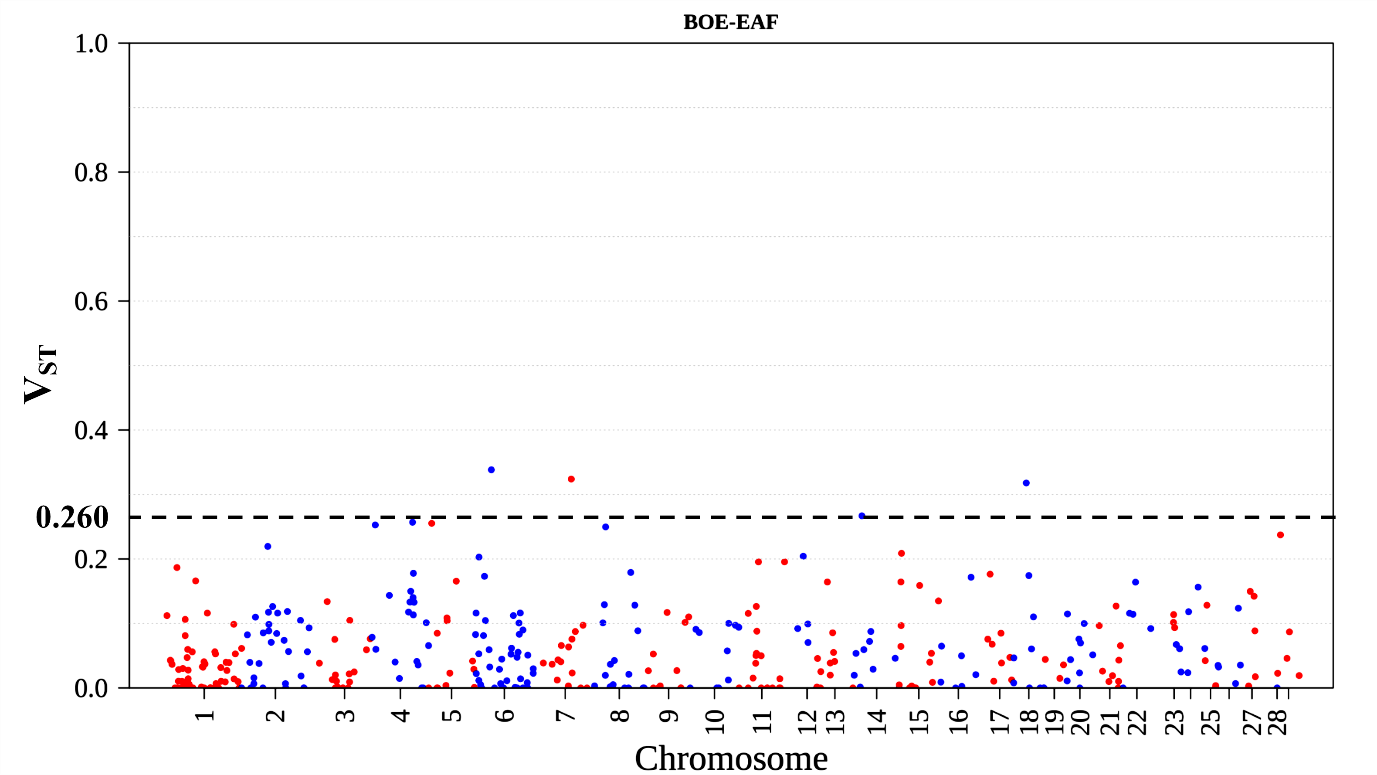 Supplementary Figure 1: CNV differentiation between Boer and East African goatpopulations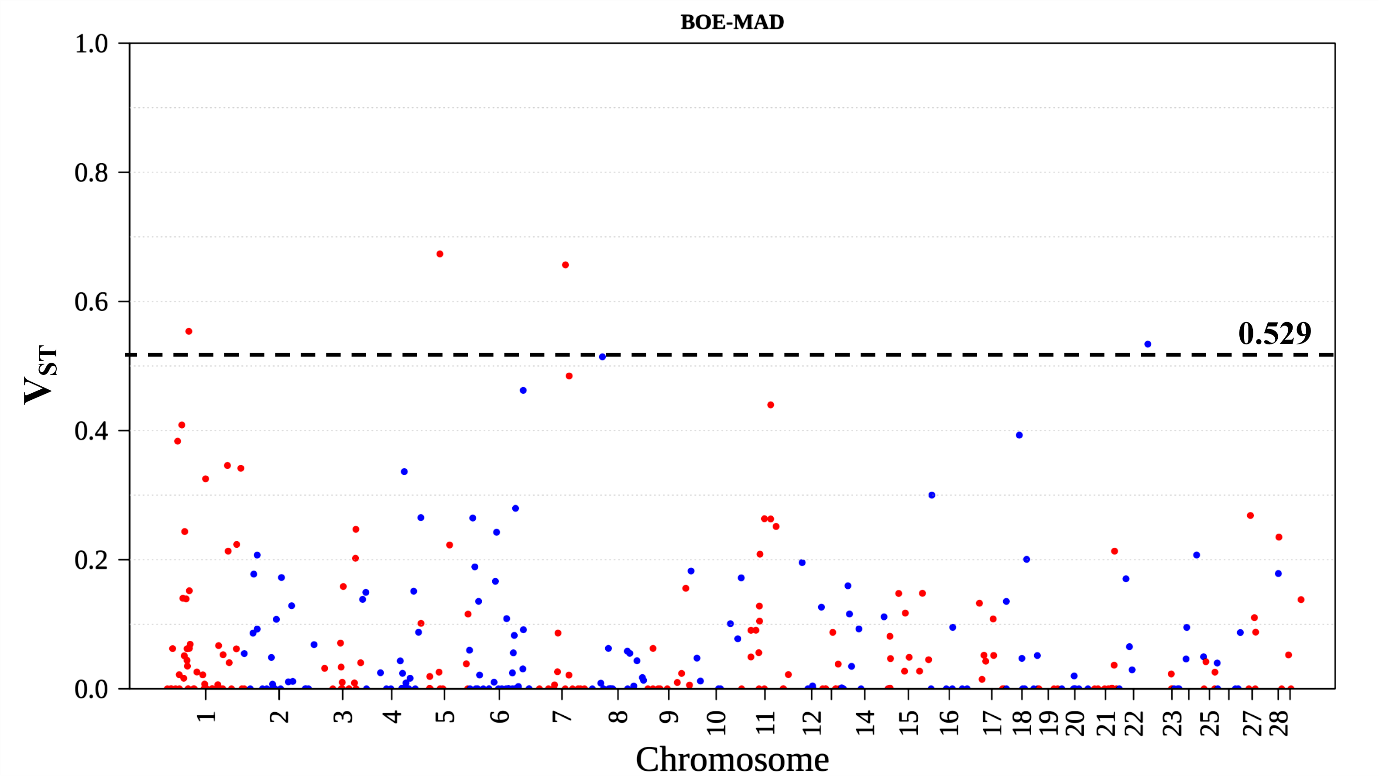 Supplementary Figure 2: CNV differentiation between Boer and Madagascar goat populations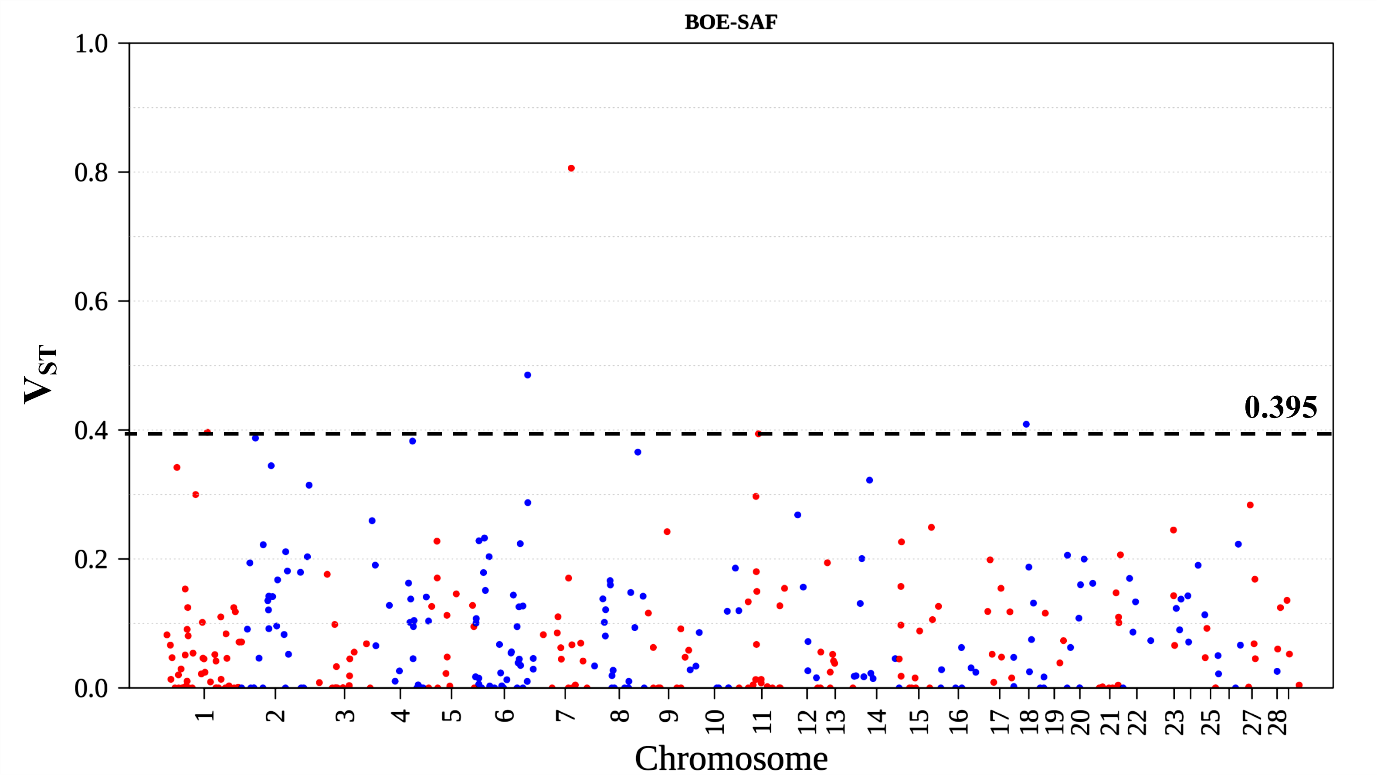 Supplementary Figure 3: CNV differentiation between Boer and Southern African goat populations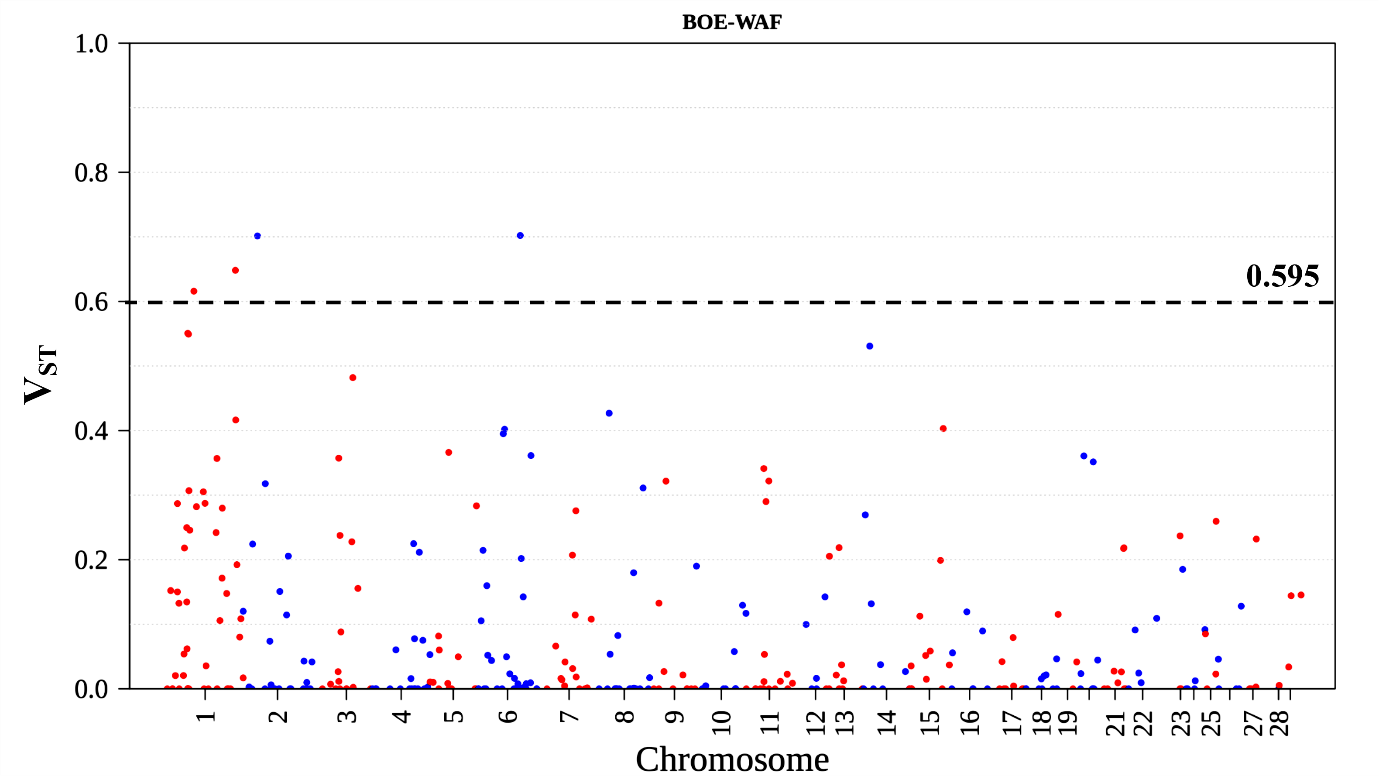 Supplementary Figure 4: CNV differentiation between Boer and West African goat populations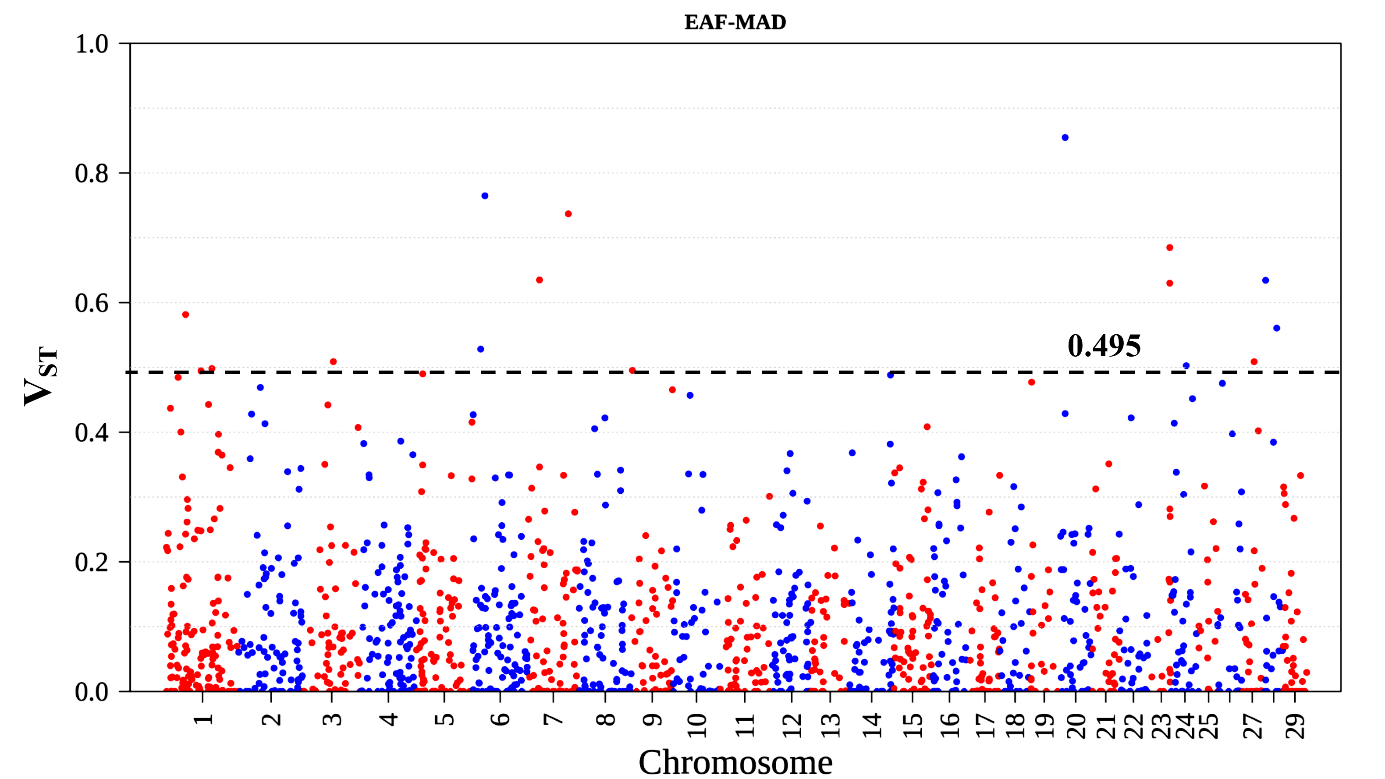 Supplementary Figure 5: CNV differentiation between East African and Madagascar goat populations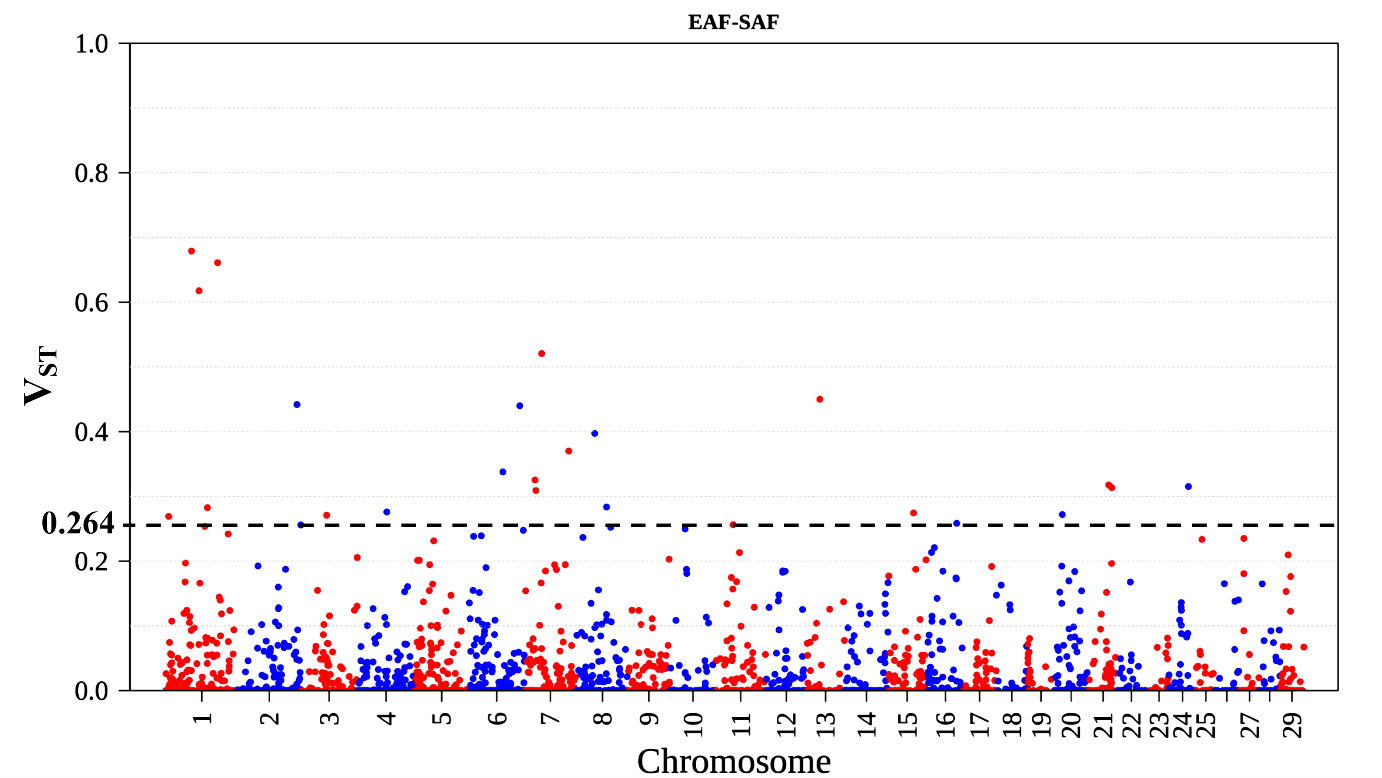 Supplementary Figure 6: CNV differentiation between East African and Southern African goat populations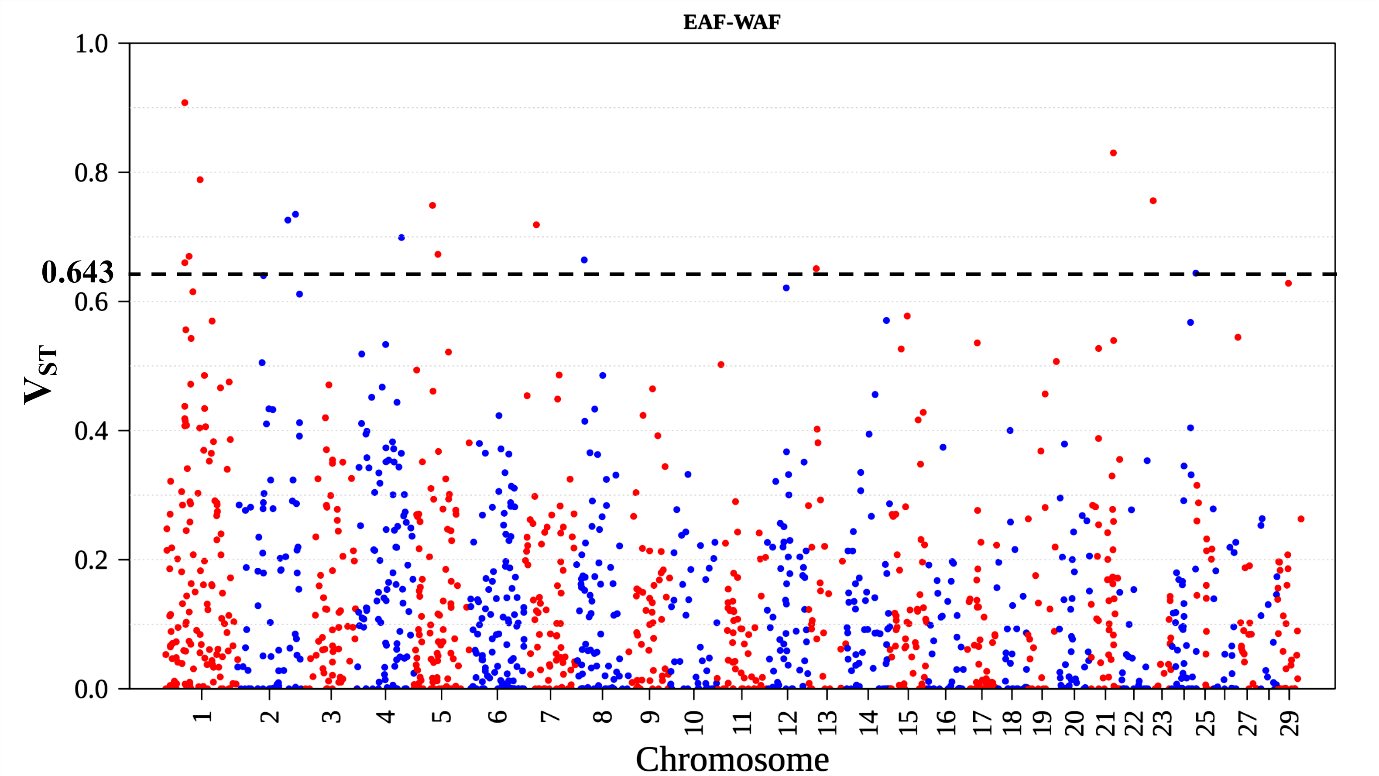 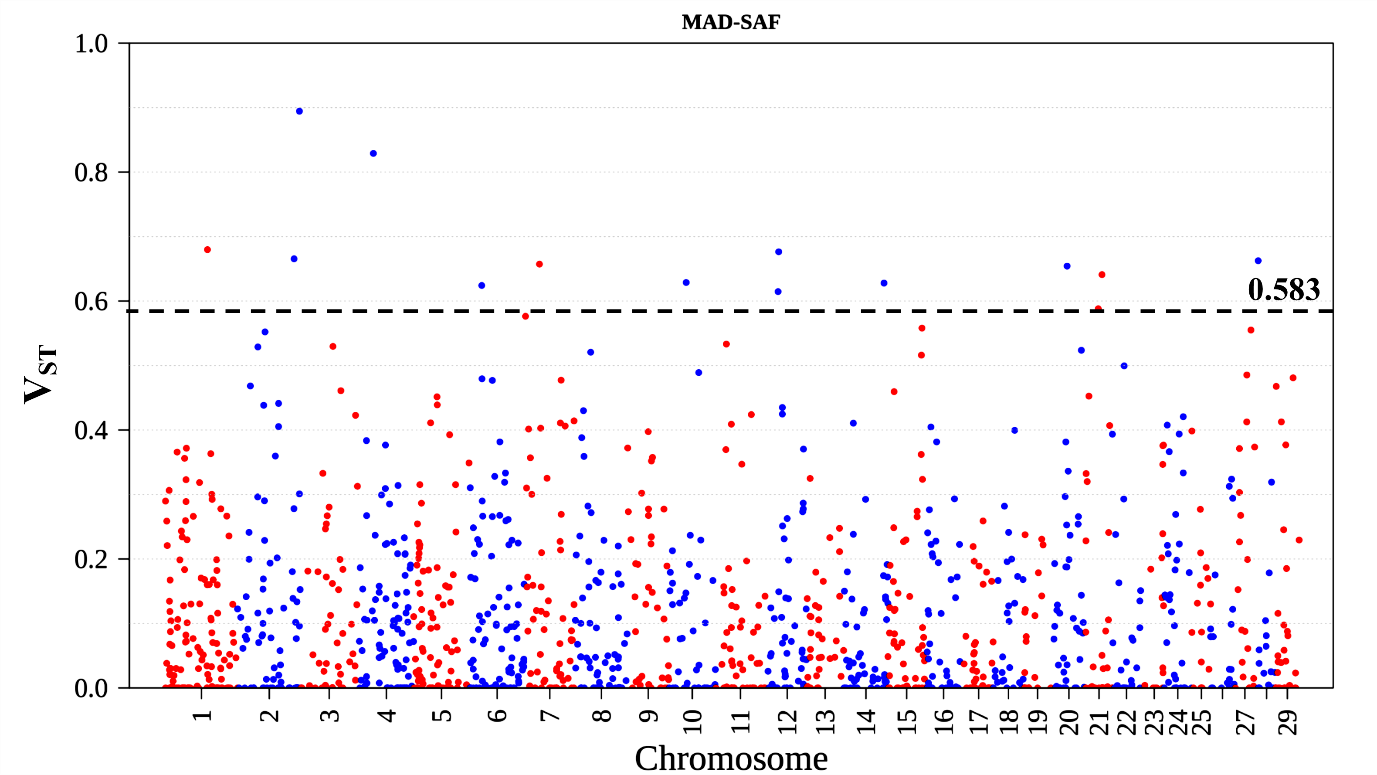 Supplementary Figure 8: CNV differentiation between Madagascar and Southern African goat populations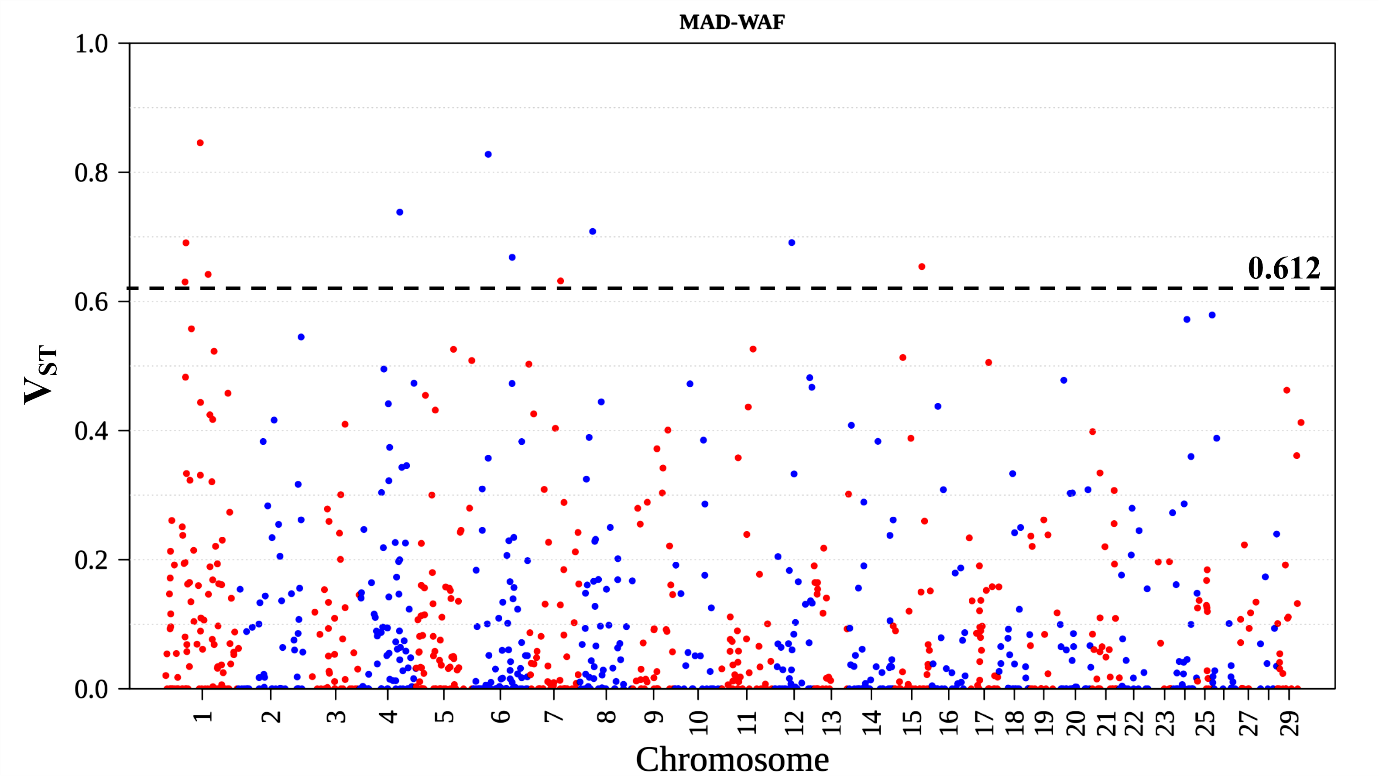 Supplementary Figure 9: CNV differentiation between Madagascar and West African goat populations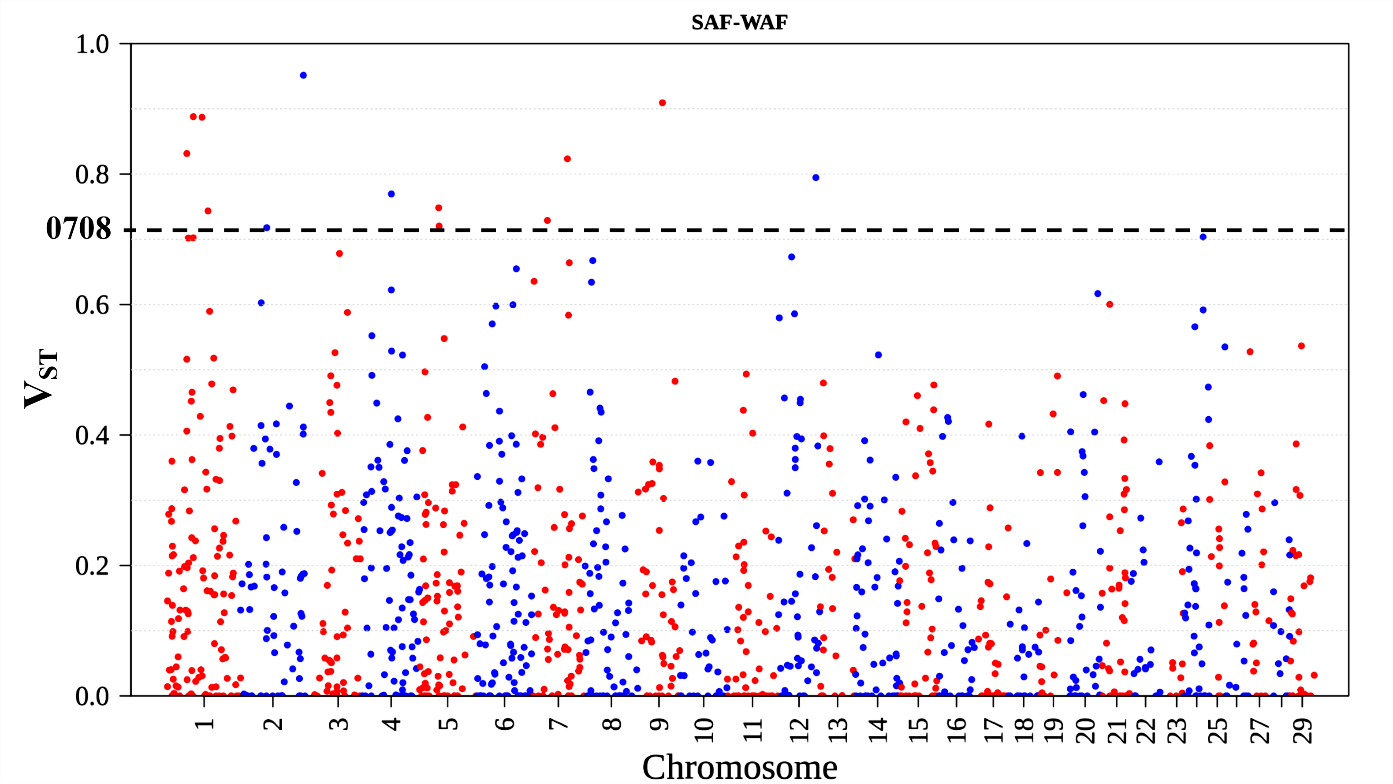 Supplementary Figure 10: CNV differentiation between Southern African and Western African goat populations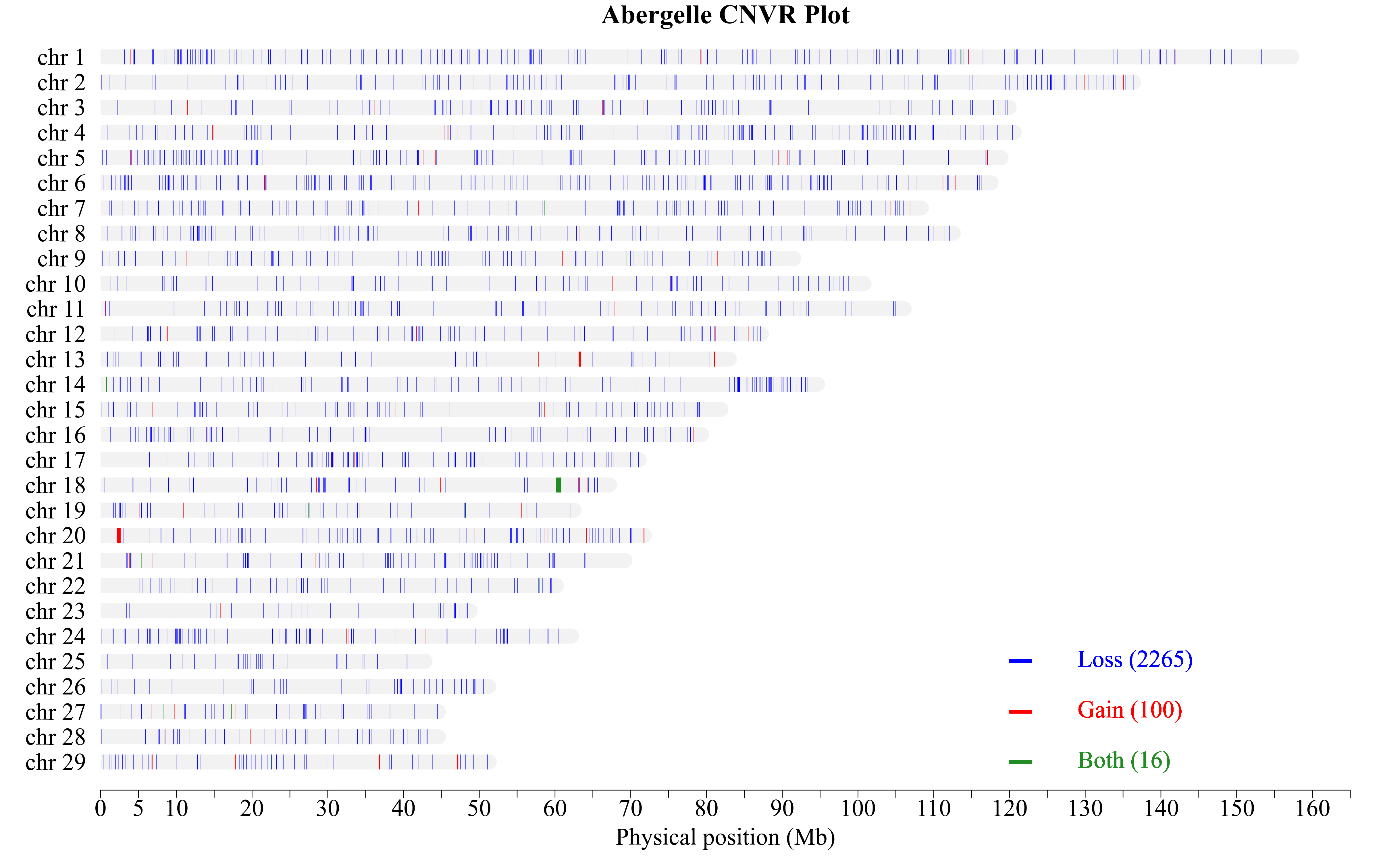 Supplementary Figure 11: CNVR for the Abergelle breed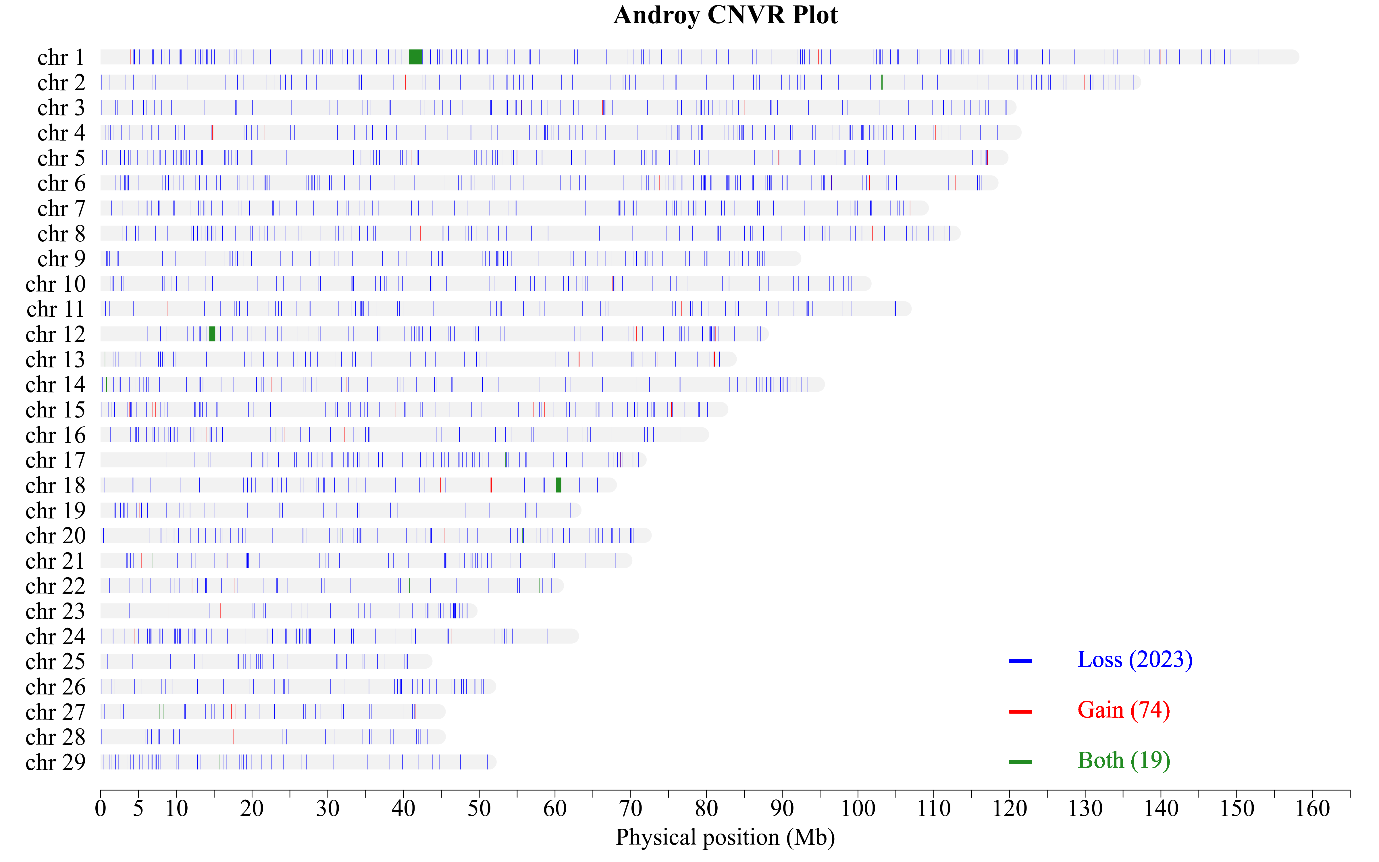 Supplementary Figure 12: CNVR for the Androy breed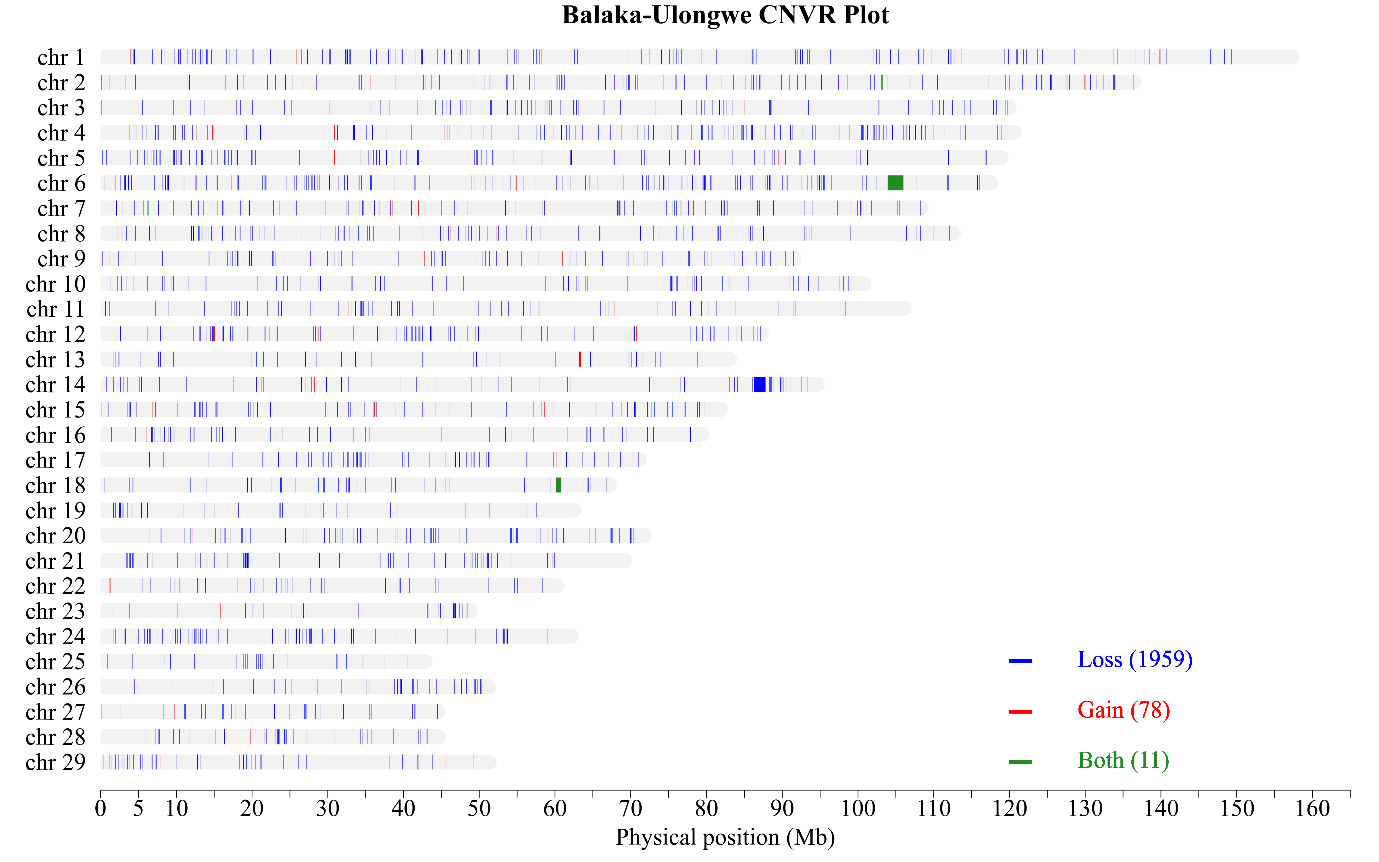 Supplementary Figure 13: CNVR for the breed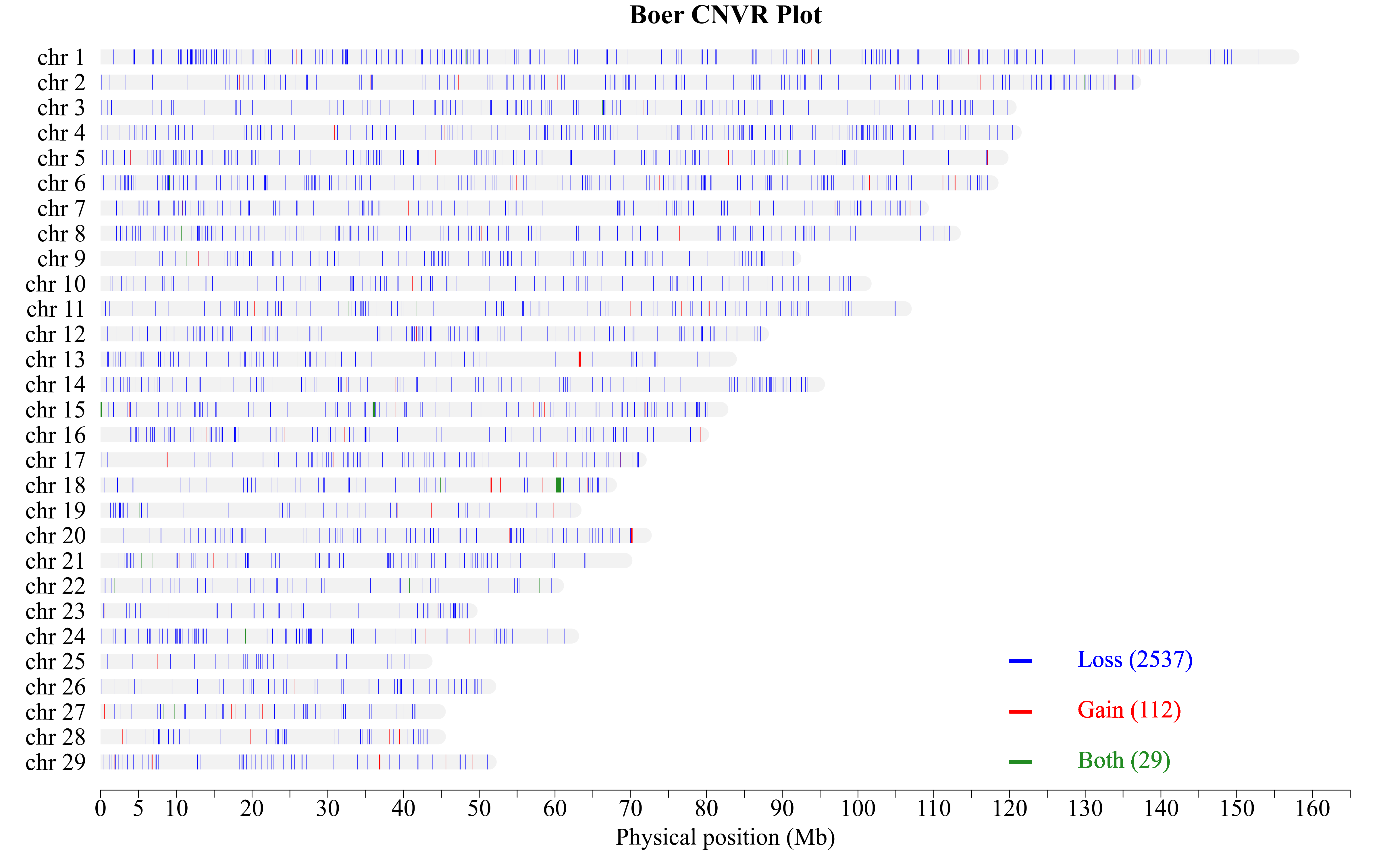 Supplementary Figure 14: CNVR for the Boer breed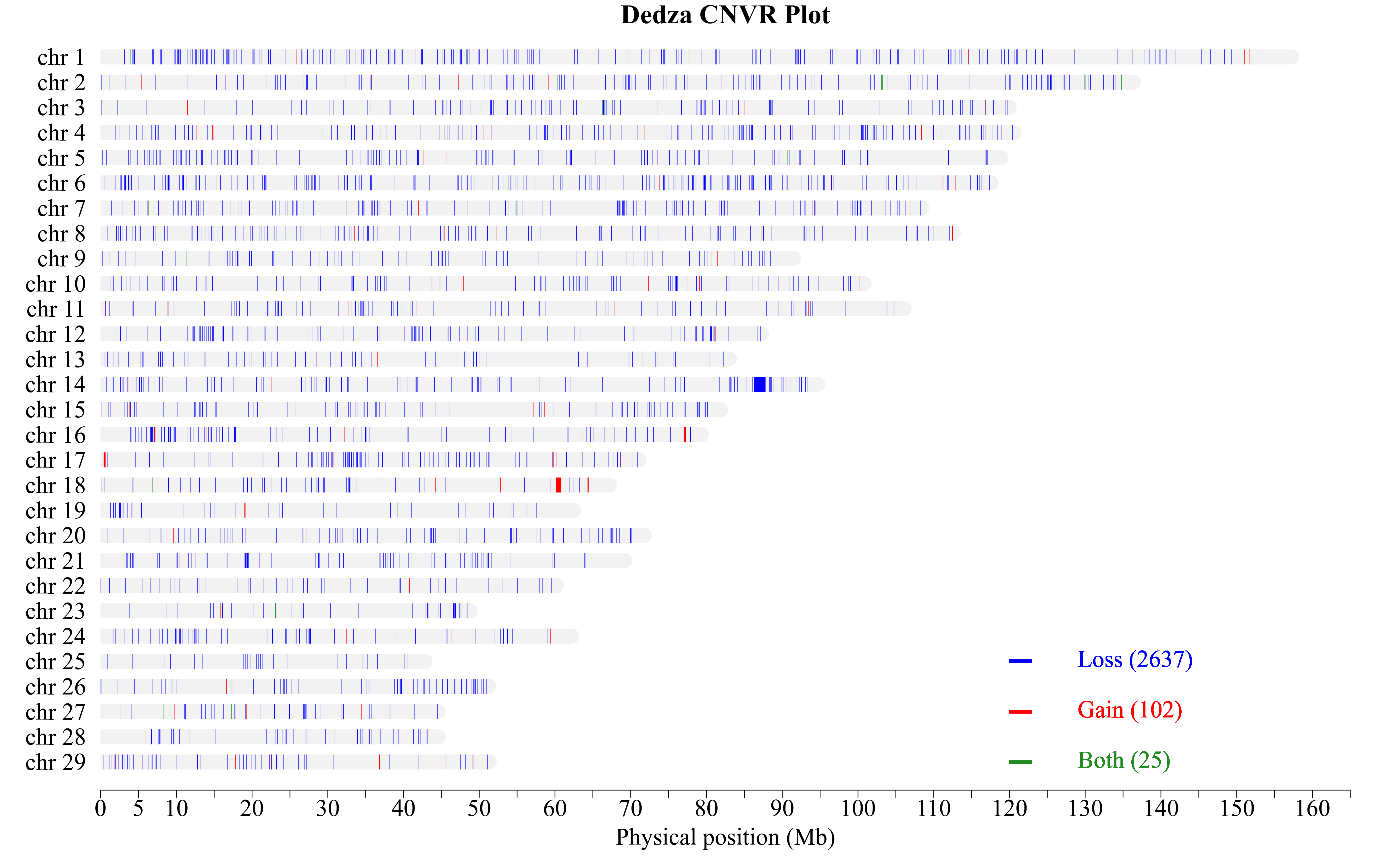 Supplementary Figure 15: CNVR for the Dedza breed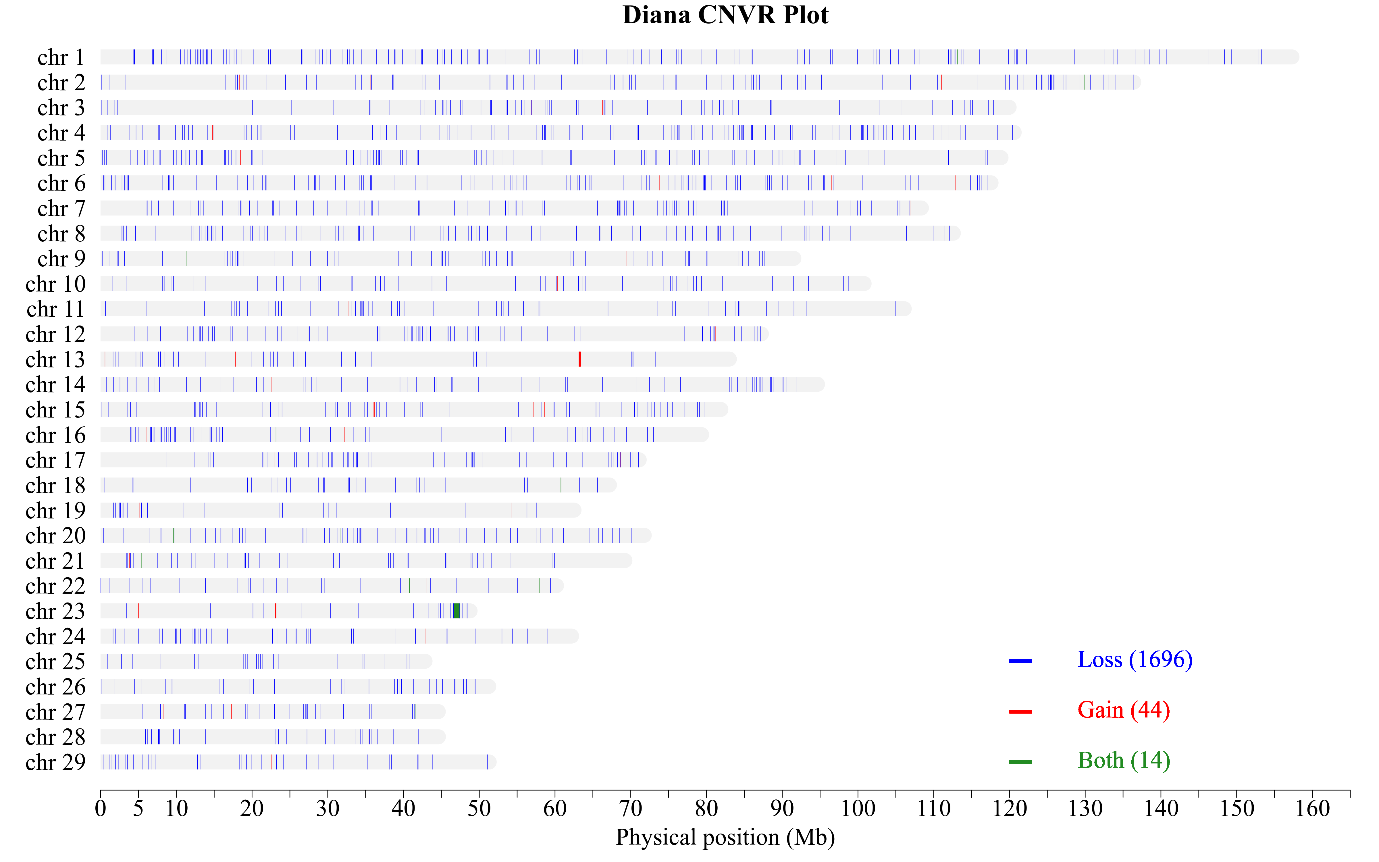 Supplementary Figure 16: CNVR for the Diana breed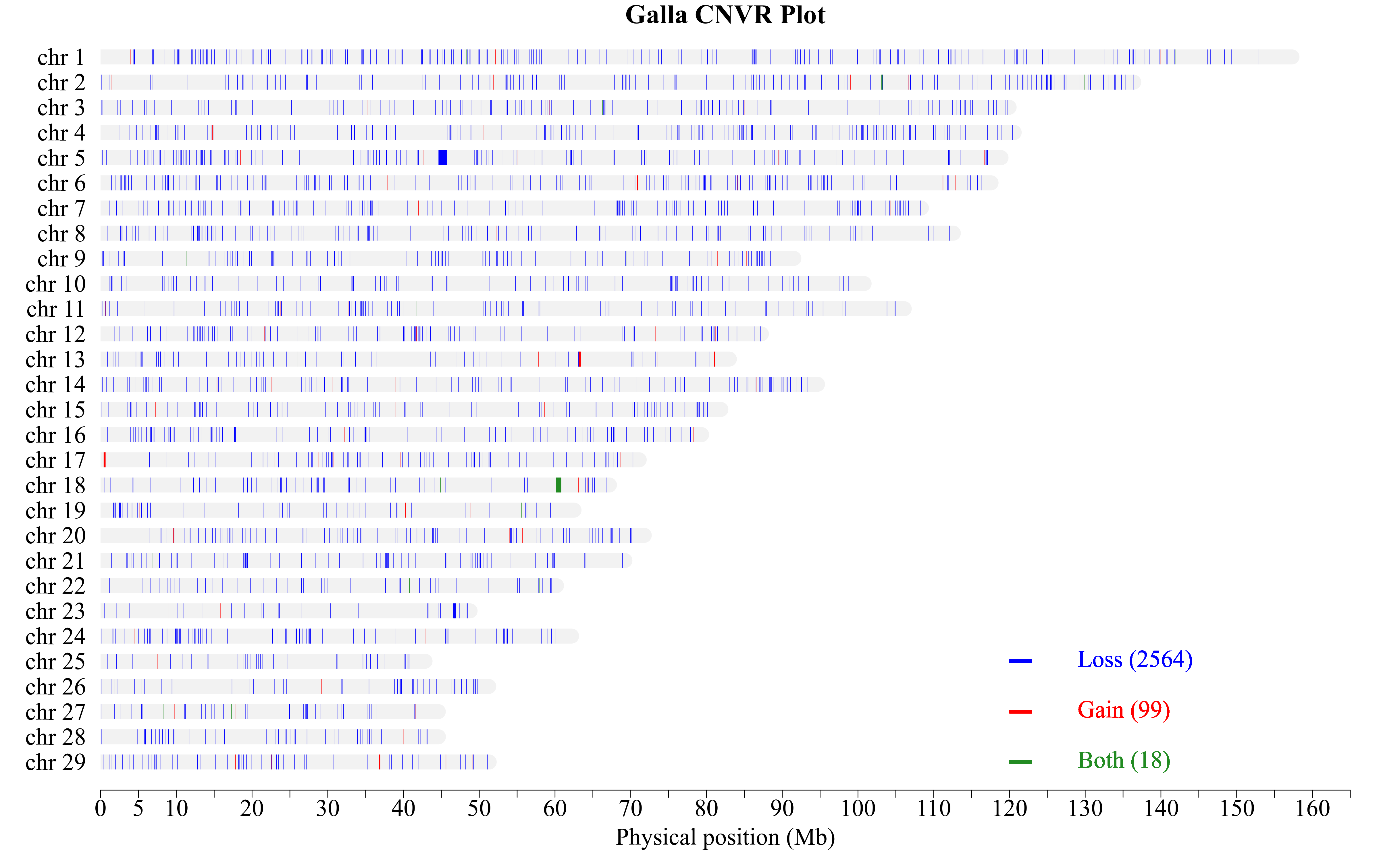 Supplementary Figure 17: CNVR for the Galla breed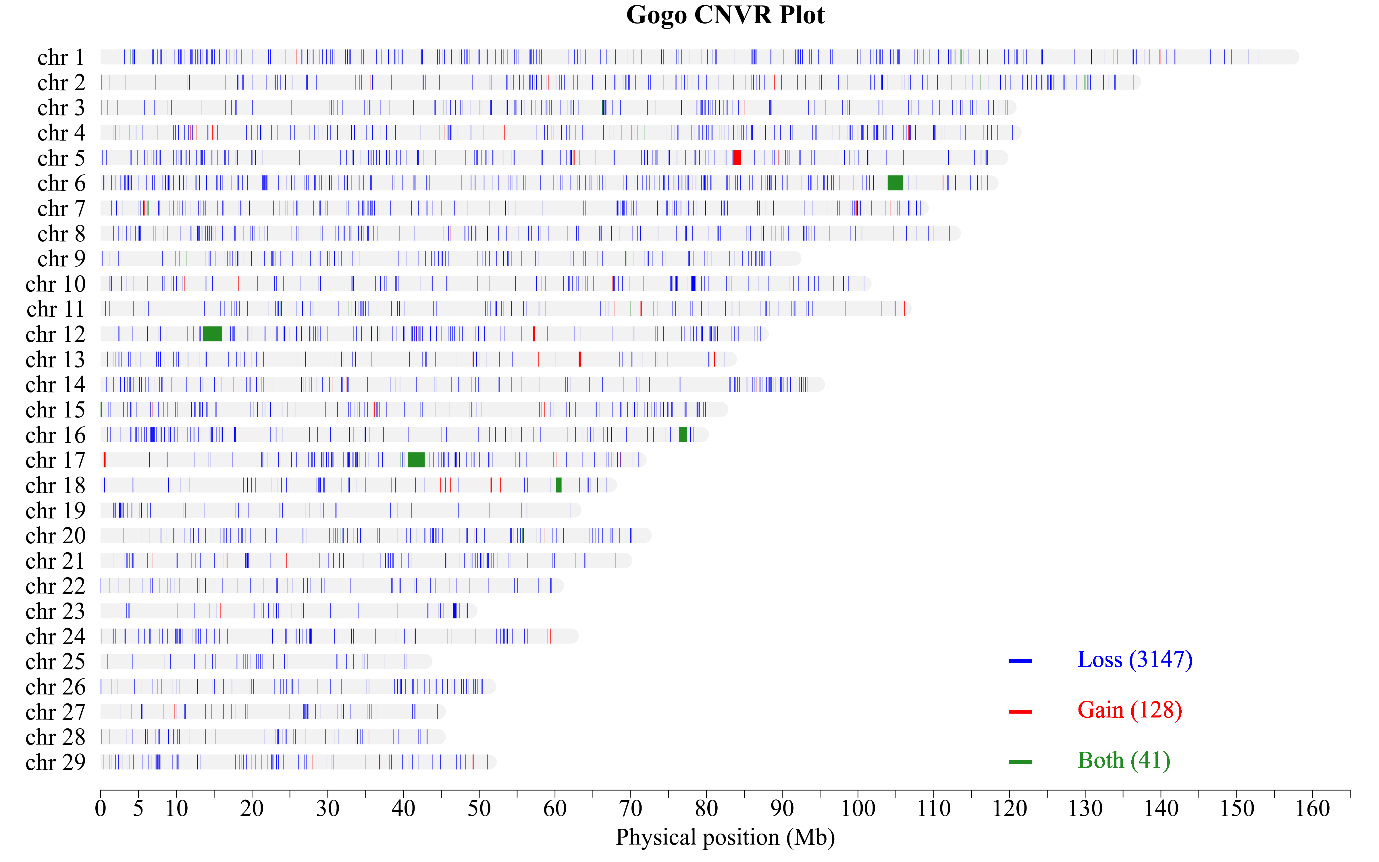 Supplementary Figure 18: CNVR for the Gogo breed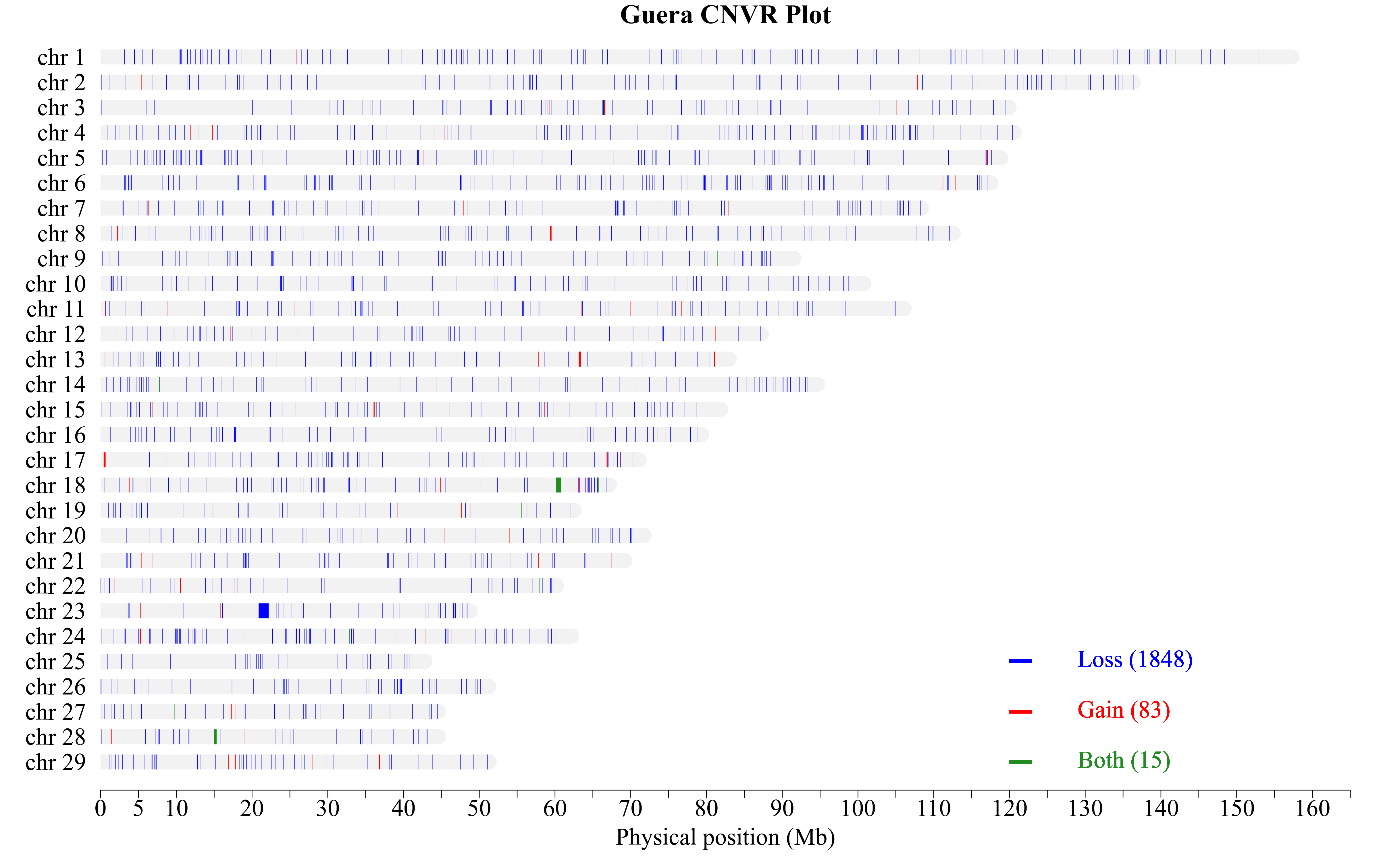 Supplementary Figure 19: CNVR for the Guera breed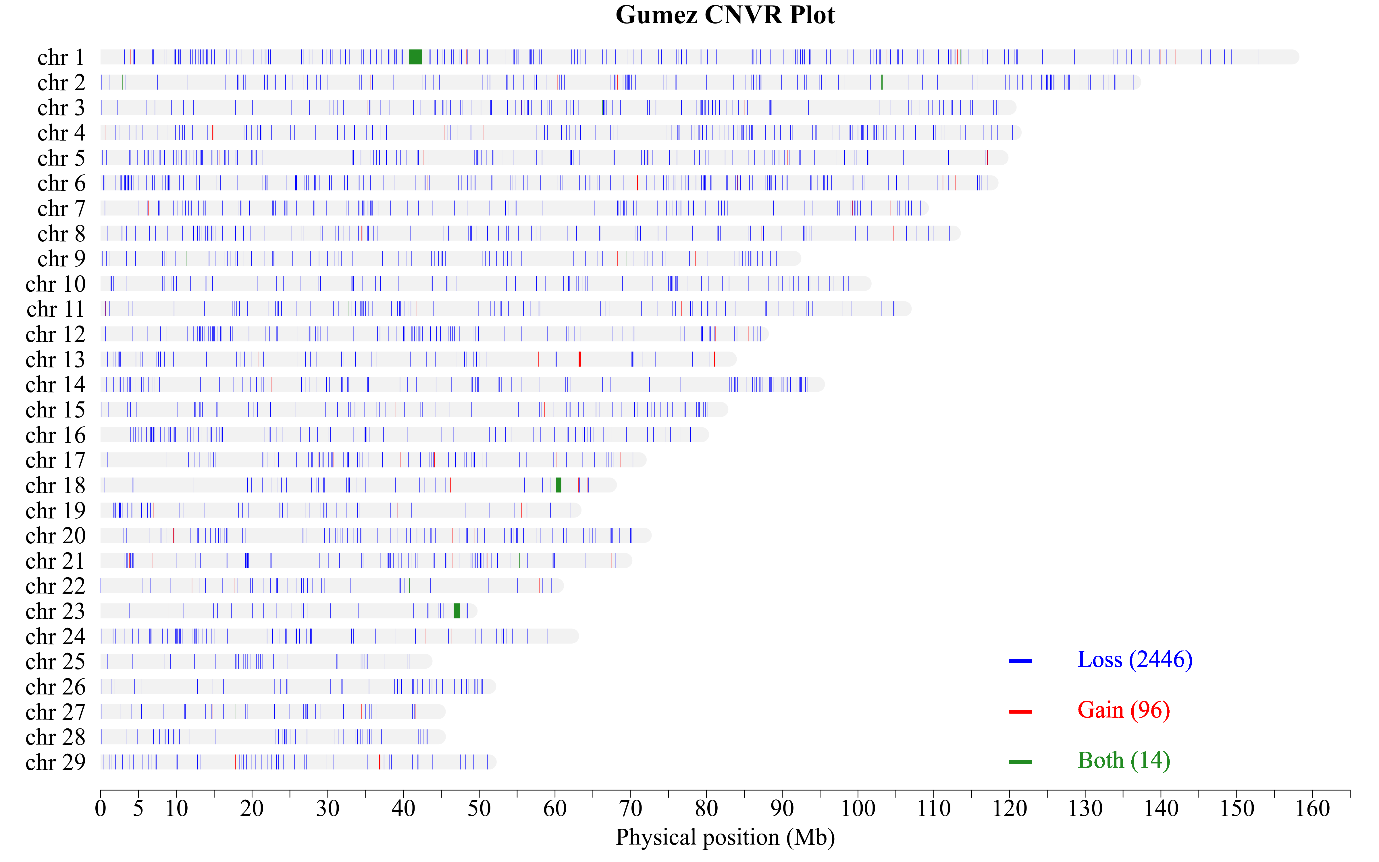 Supplementary Figure 20: CNVR for the Gumez breed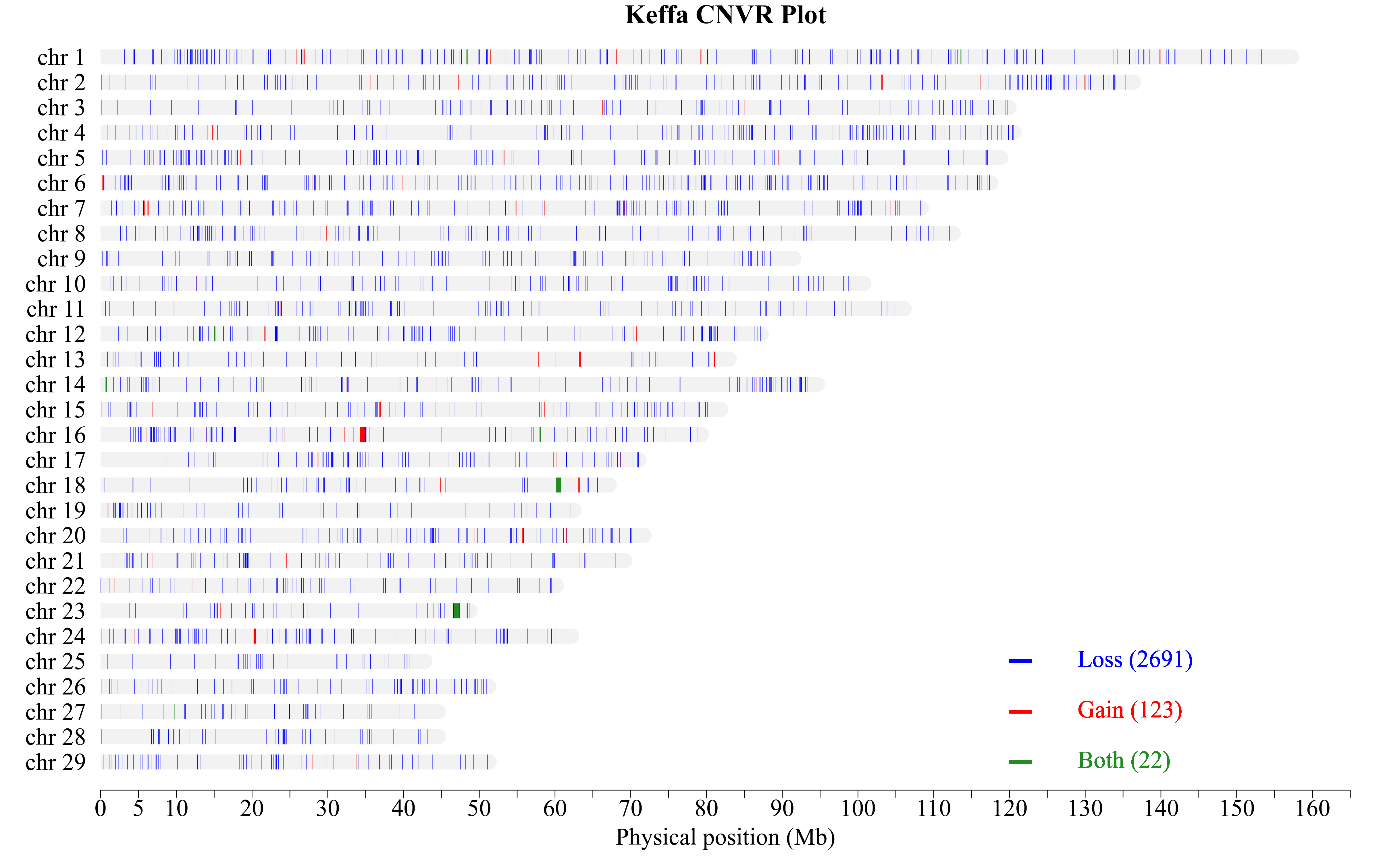 Supplementary Figure 21: CNVR for the Keffa breed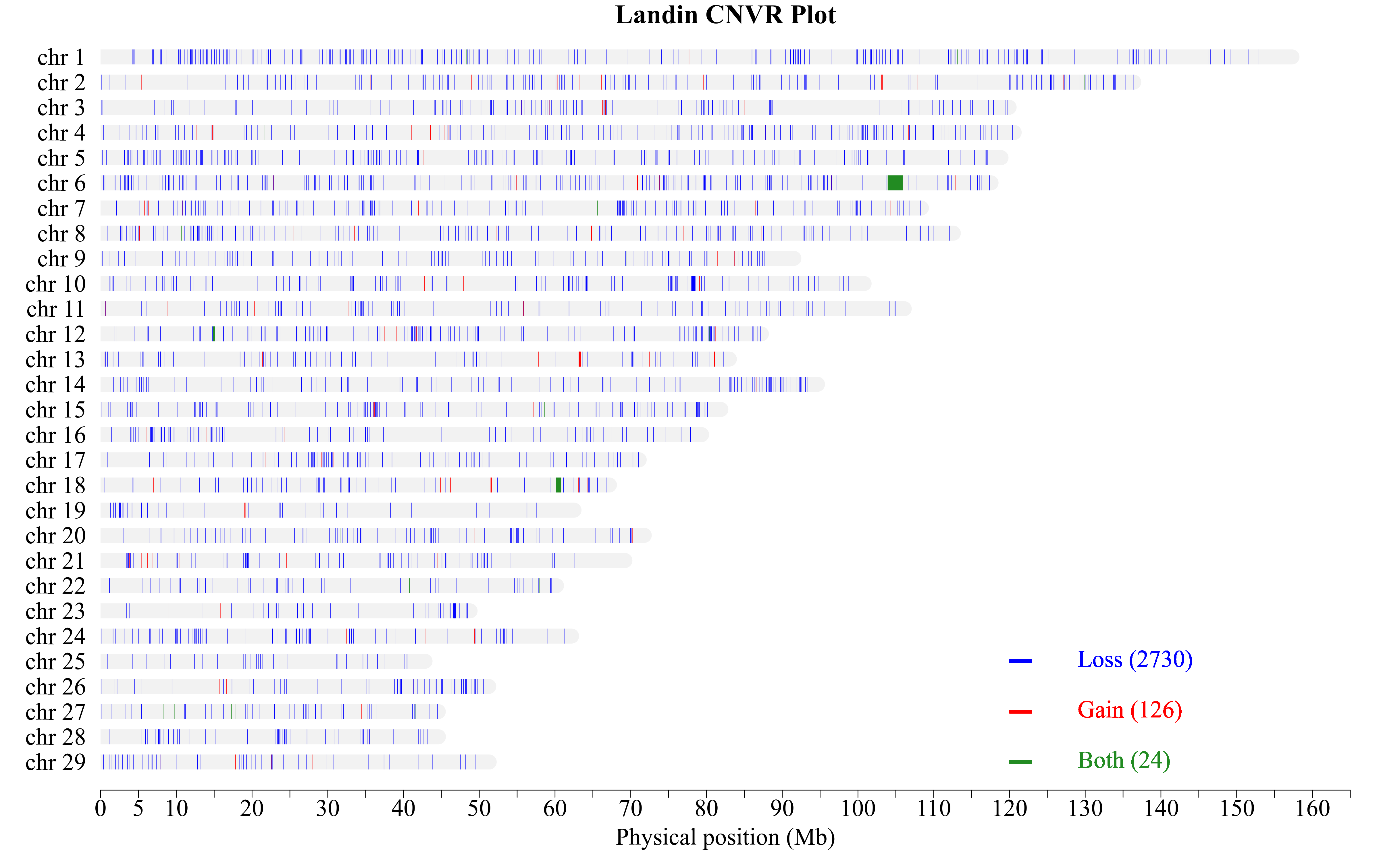 Supplementary Figure 22: CNVR for the Landin breed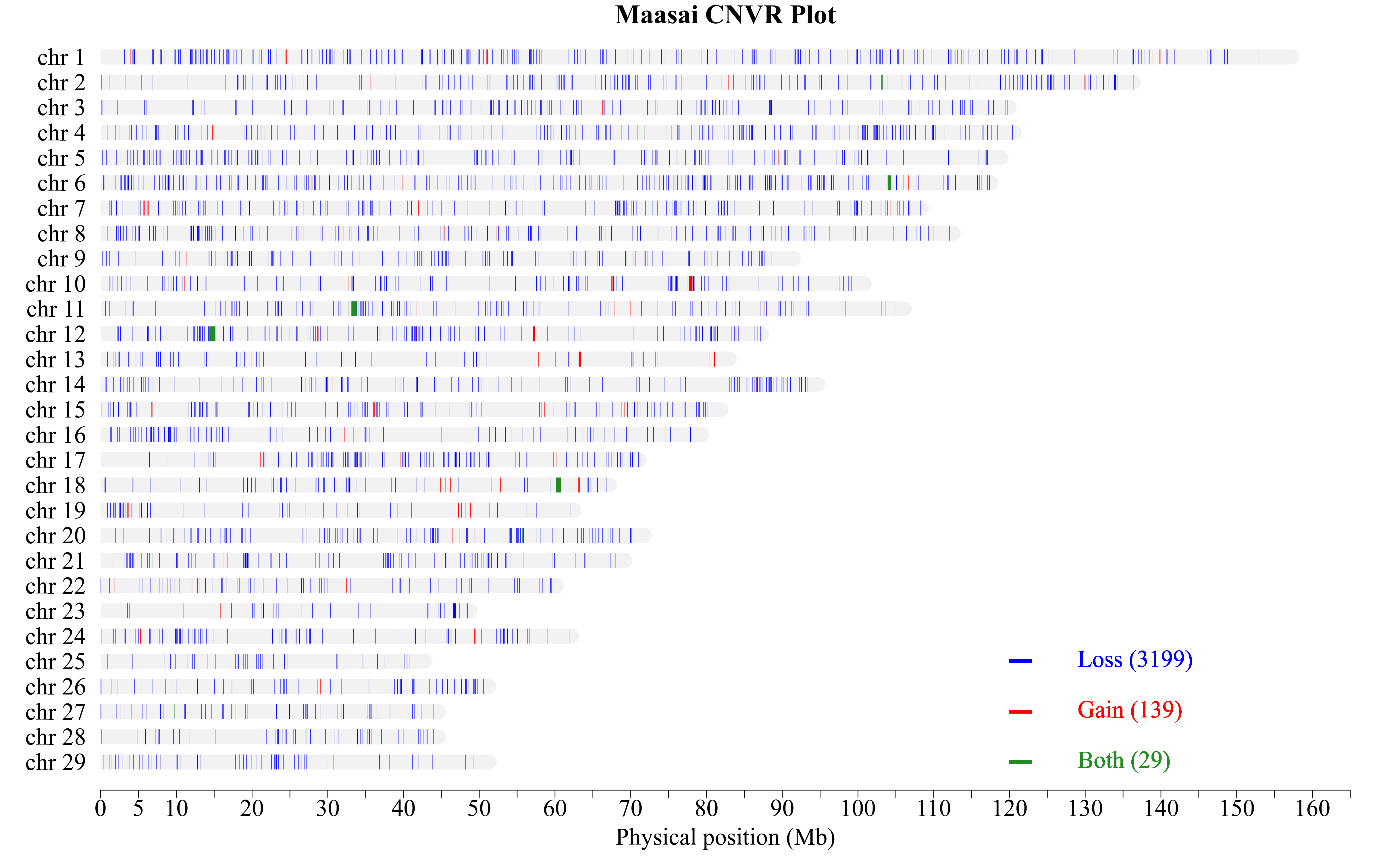 Supplementary Figure 23: CNVR for the Maasai breed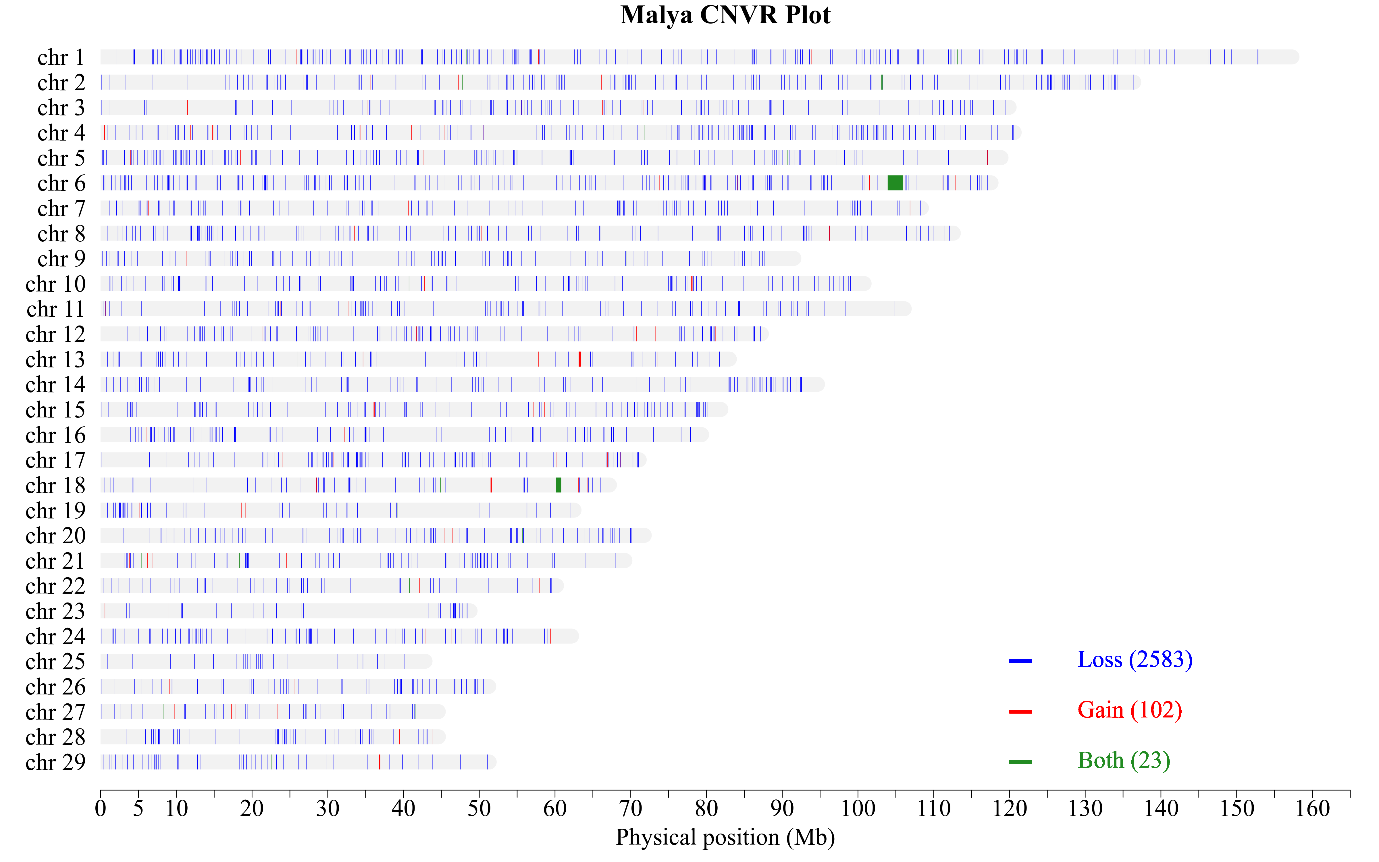 Supplementary Figure 24: CNVR for the Malya breed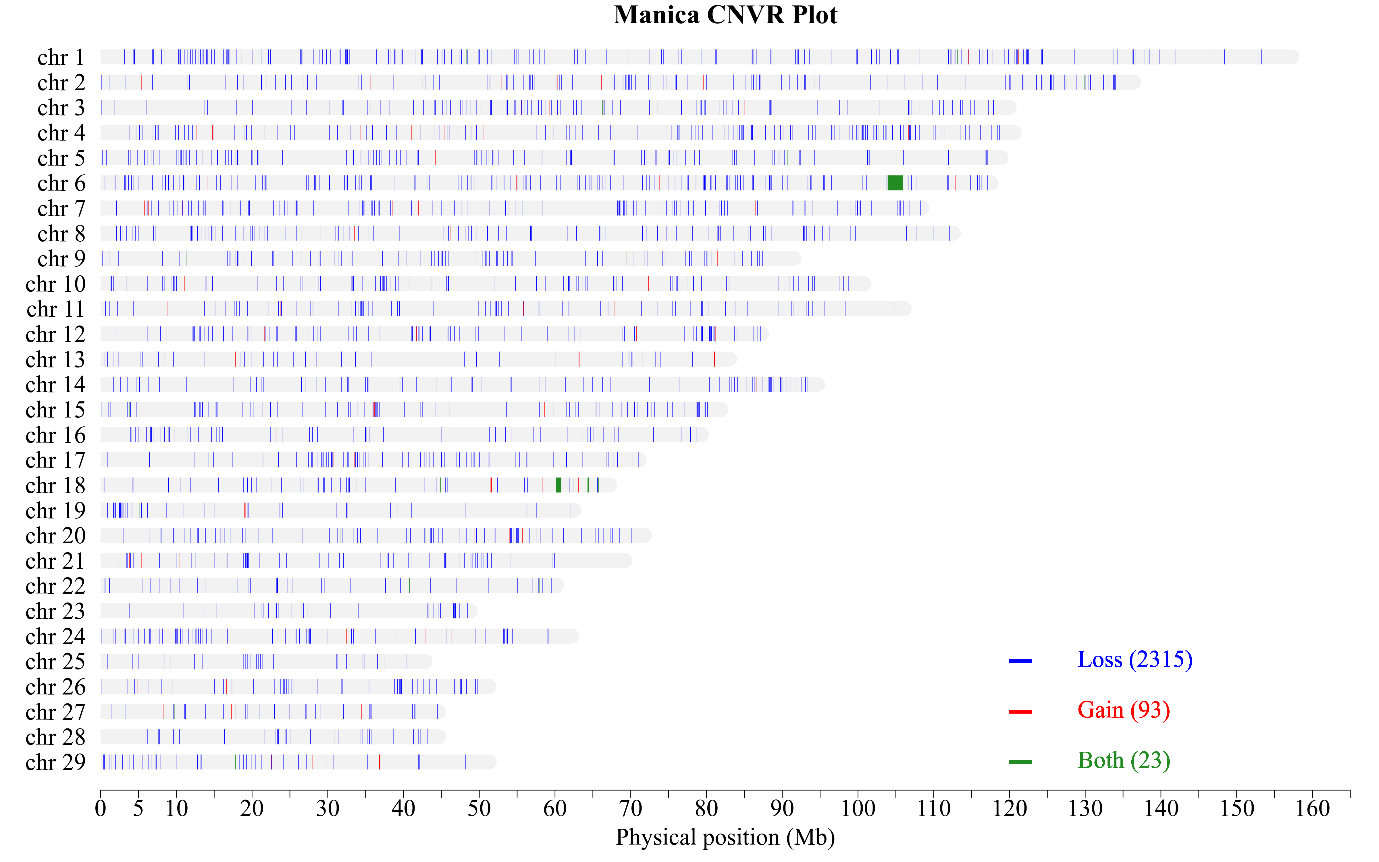 Supplementary Figure 25: CNVR for the Manica breed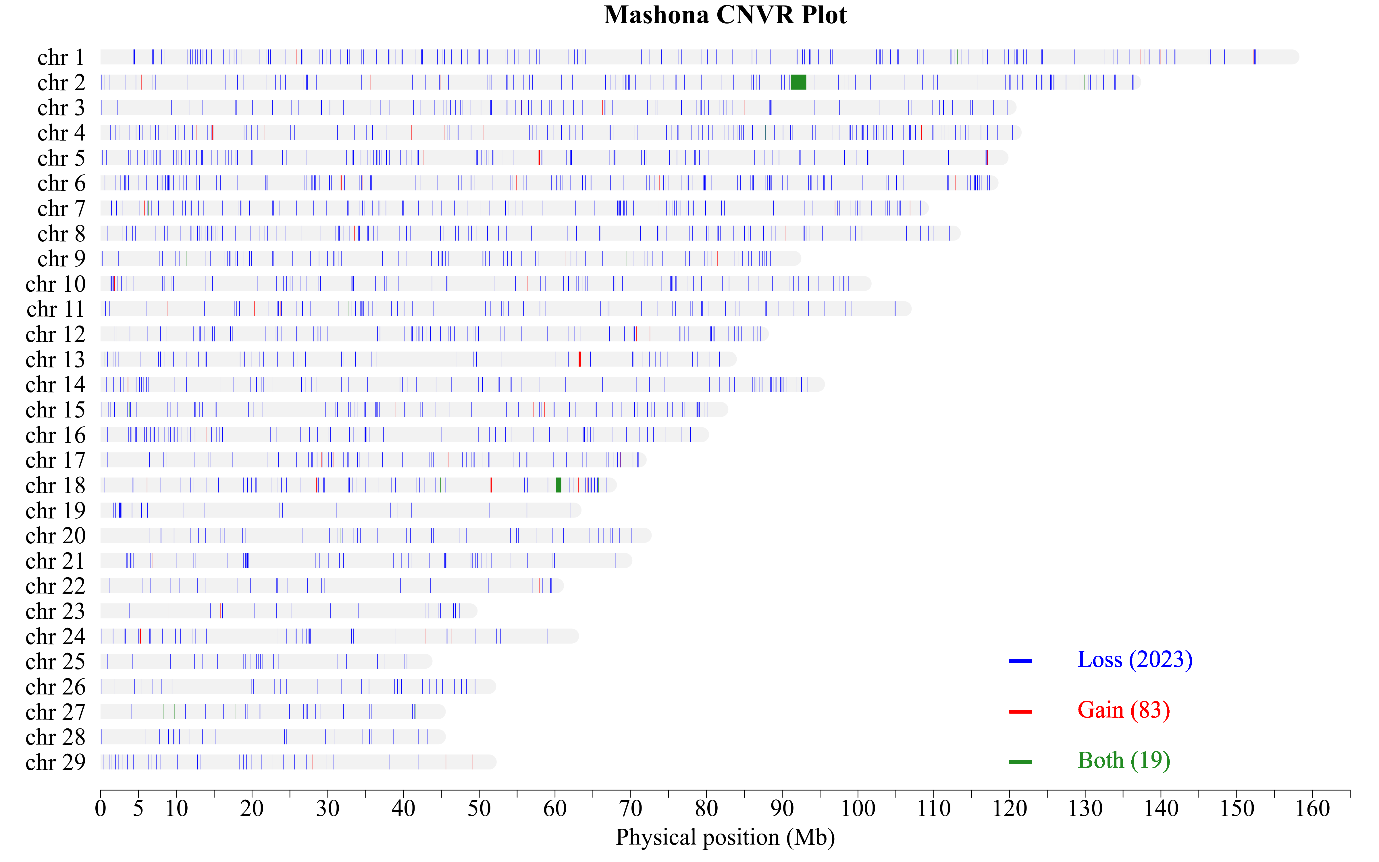 Supplementary Figure 26: CNVR for the Mashona breed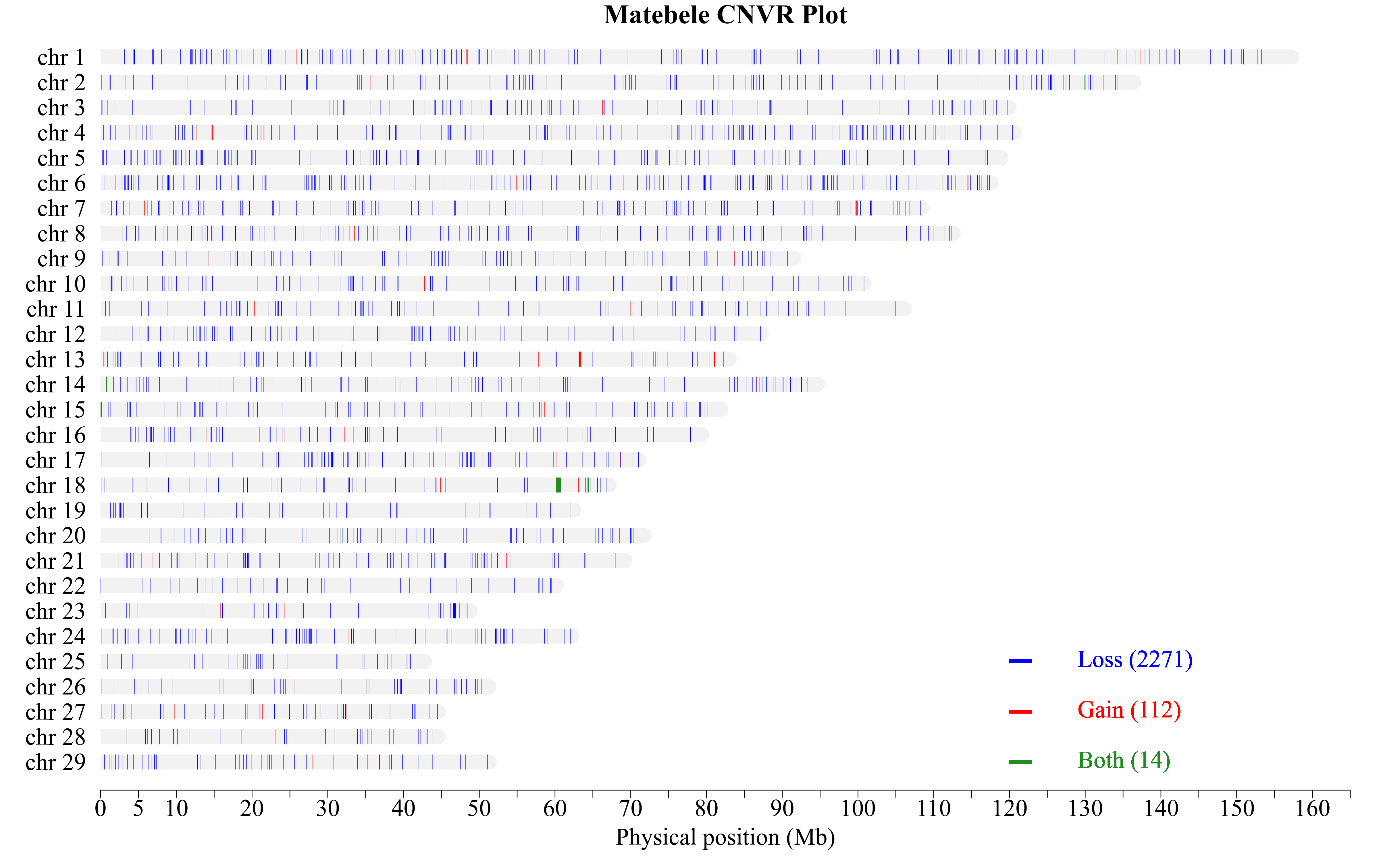 Supplementary Figure 27: CNVR for the Matebele breed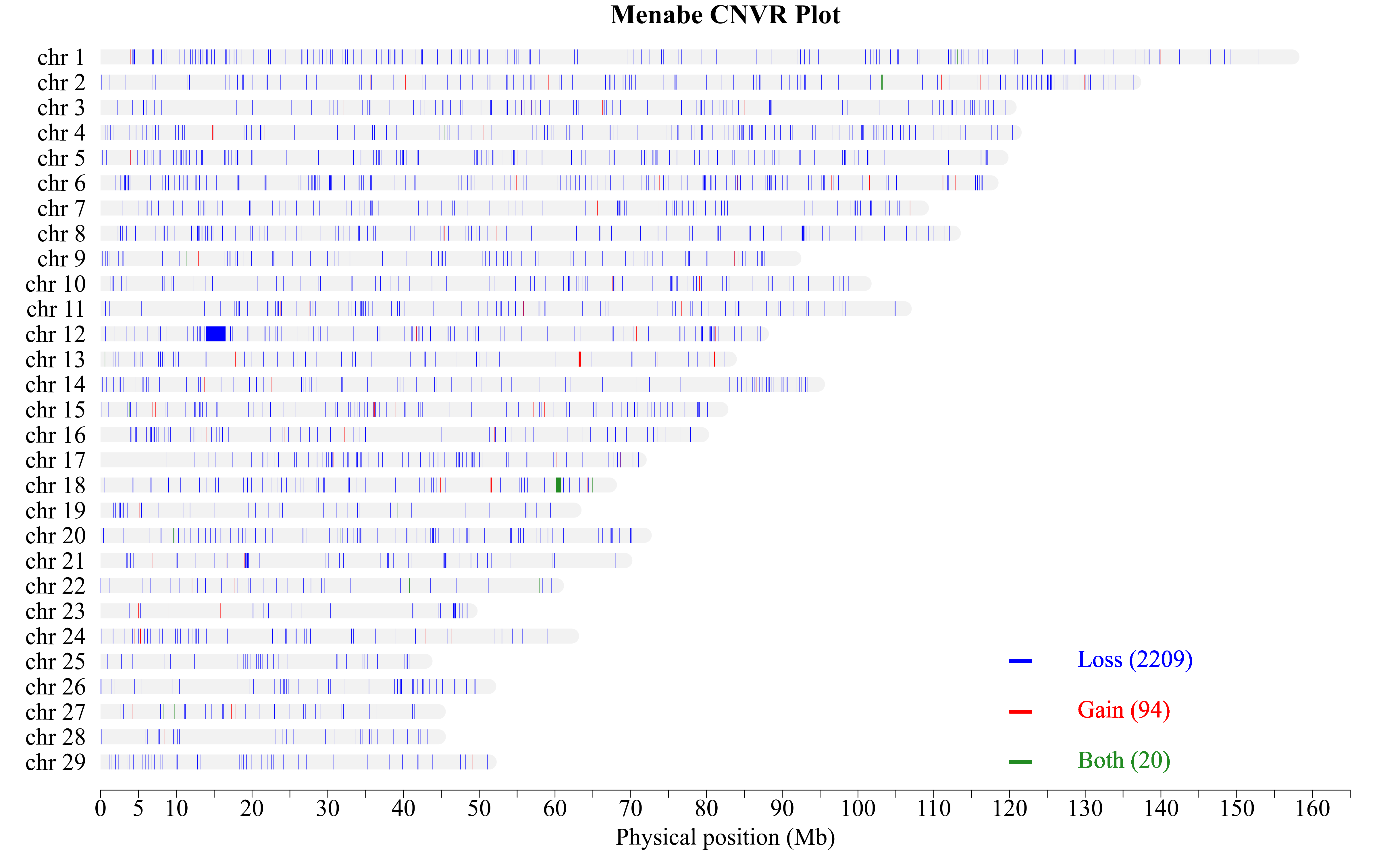 Supplementary Figure 28: CNVR for the Menabe breed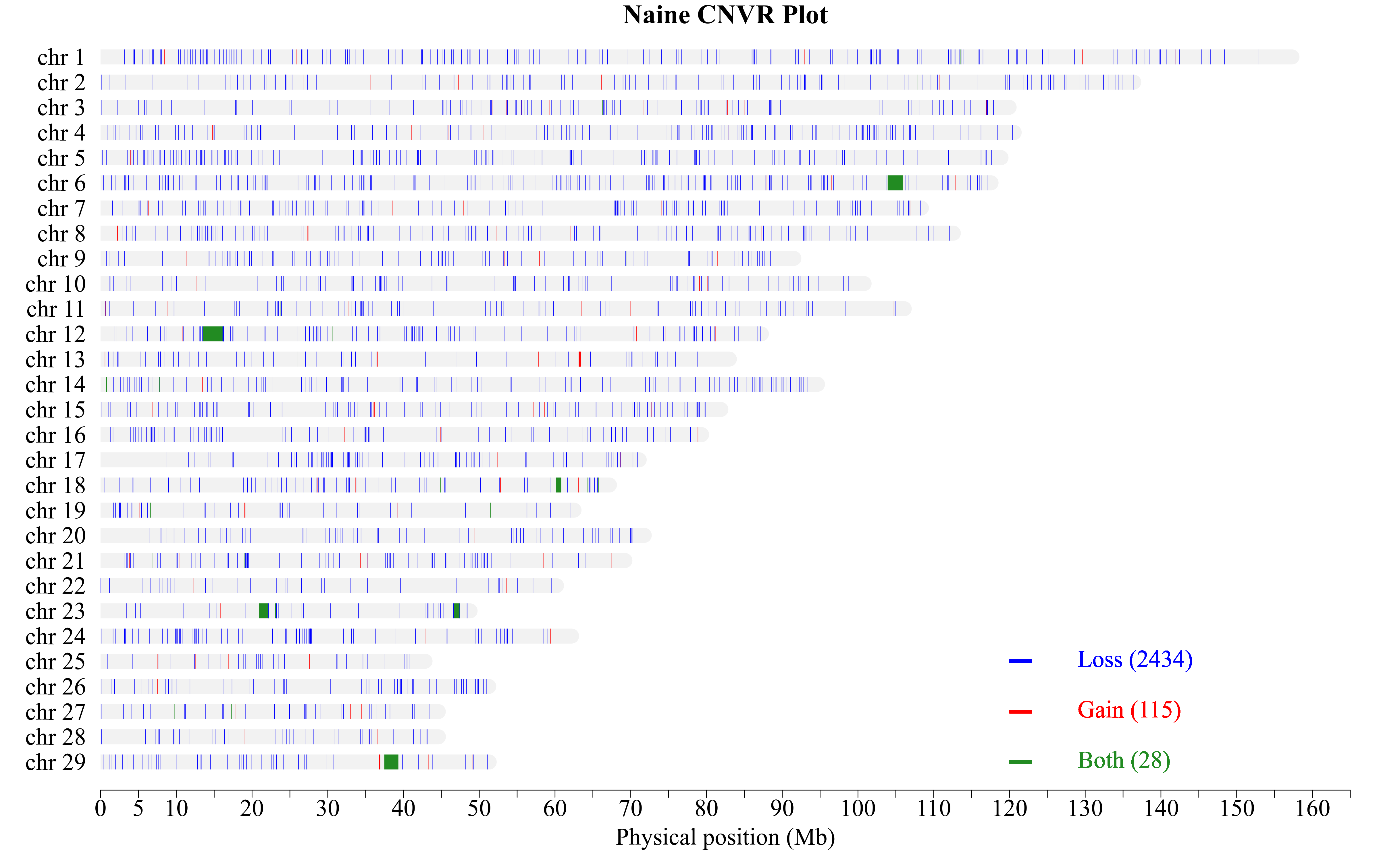 Supplementary Figure 29: CNVR for the Naine breed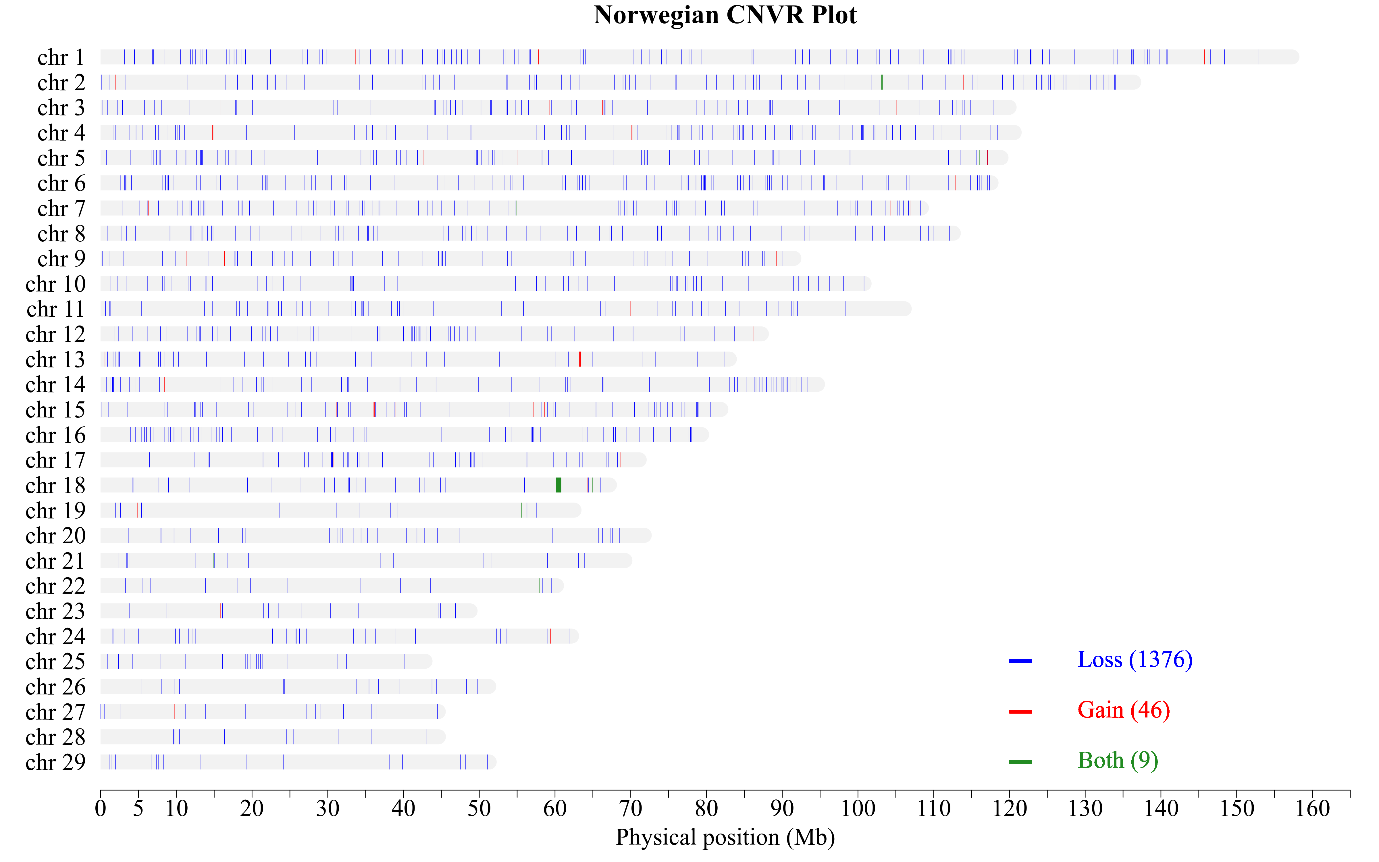 Supplementary Figure 30: CNVR for the Norwegian breed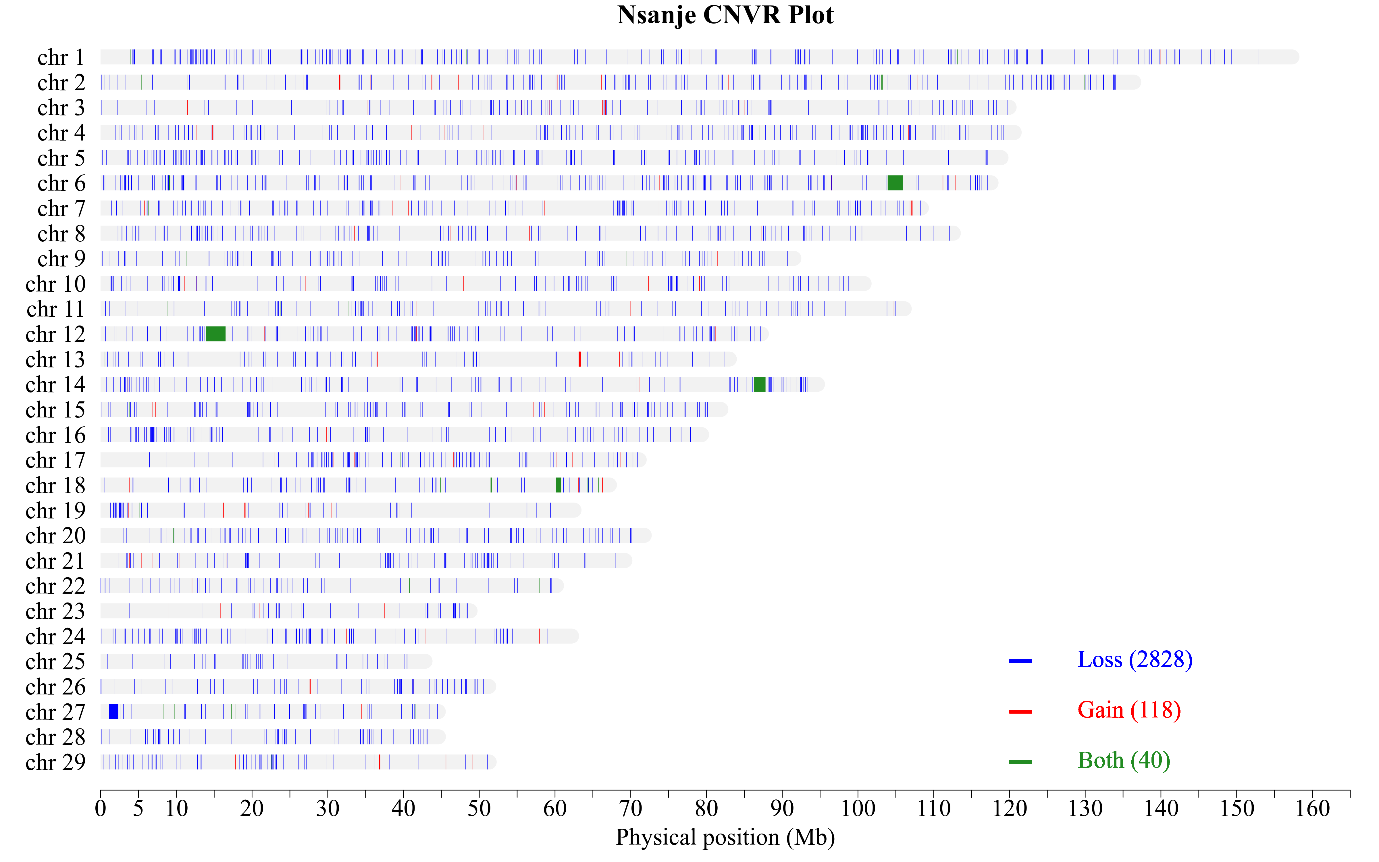 Supplementary Figure 31: CNVR for the Nsanje breed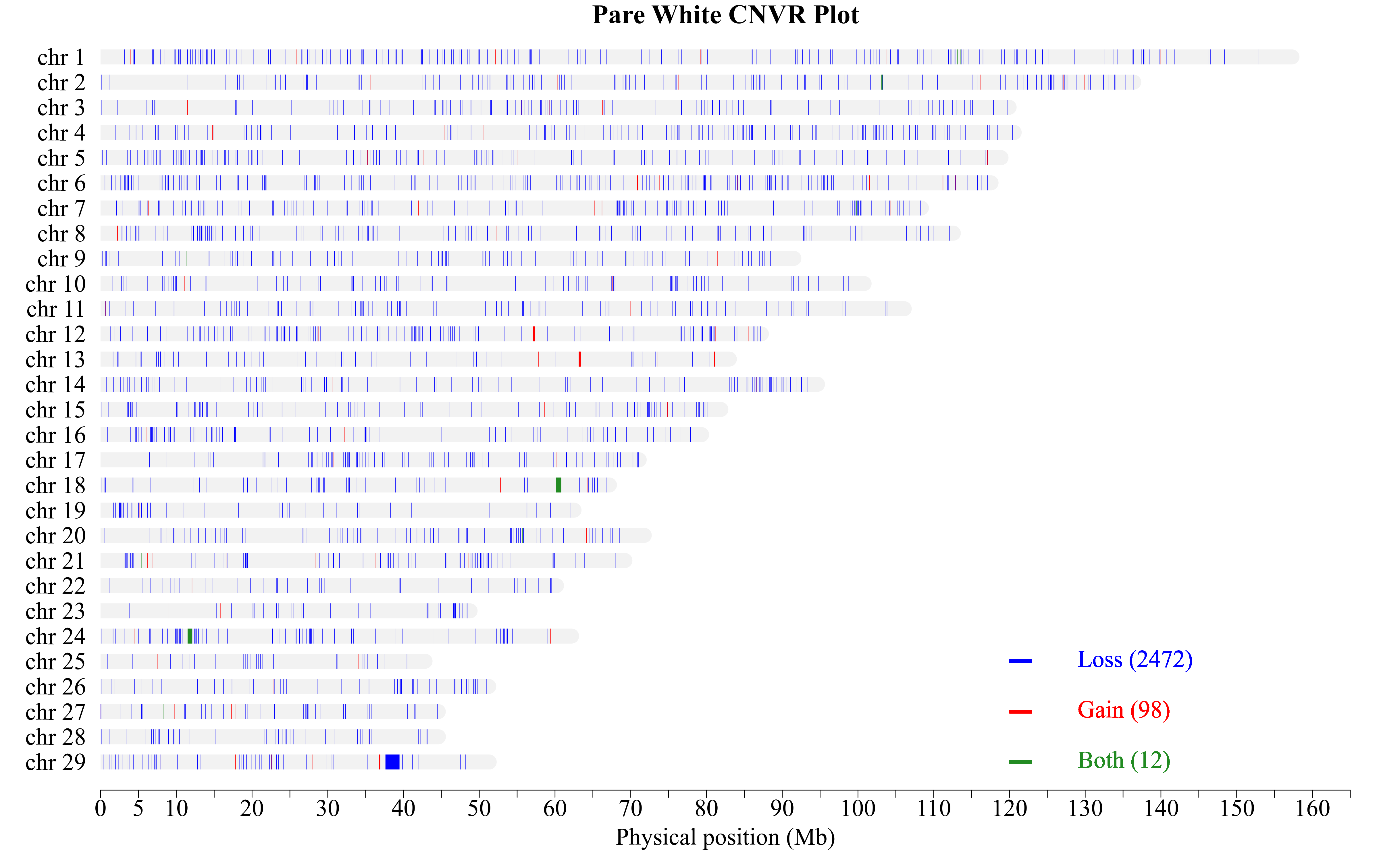 Supplementary Figure 32: CNVR for the Pare White breed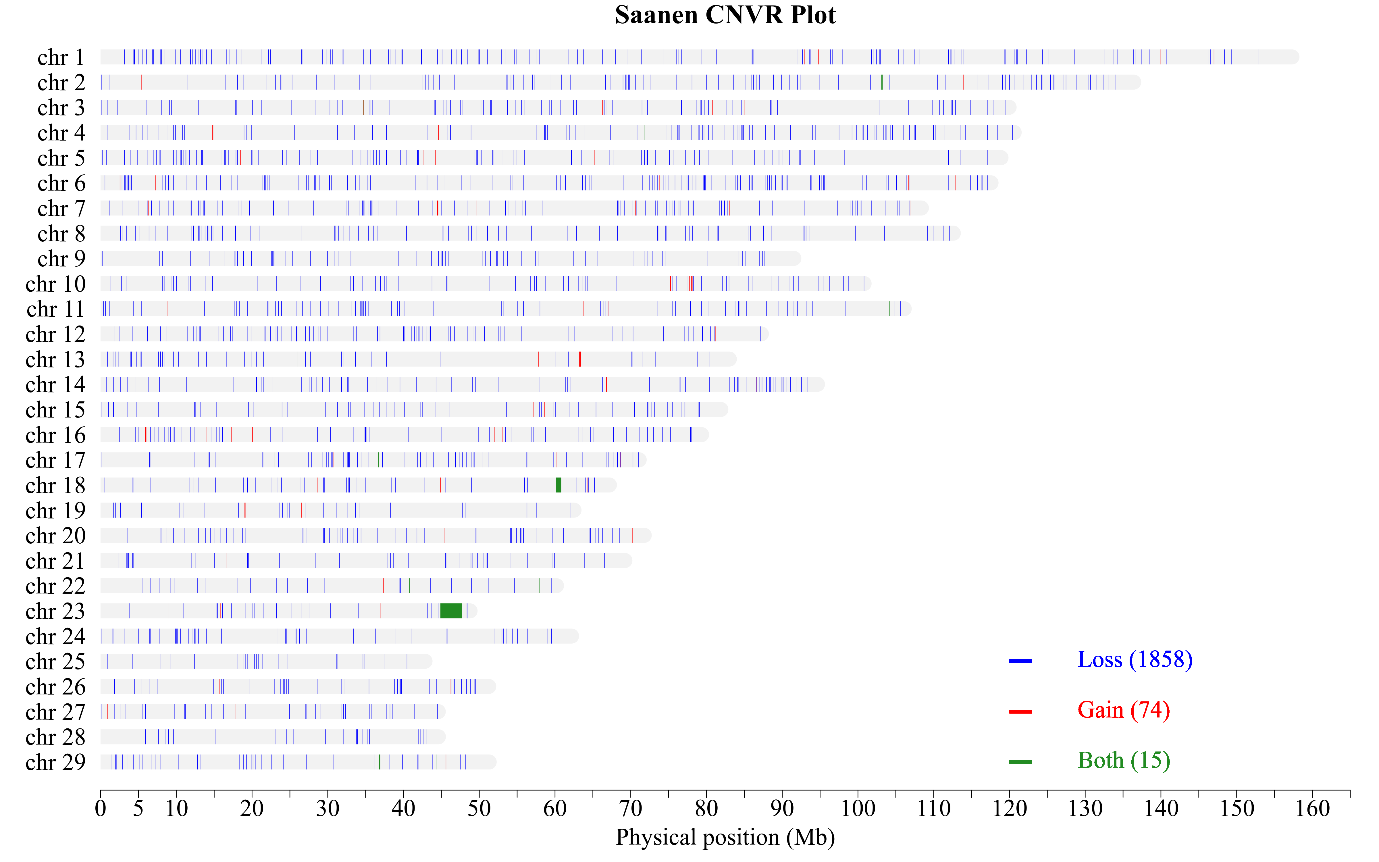 Supplementary Figure 33: CNVR for the Saanen breed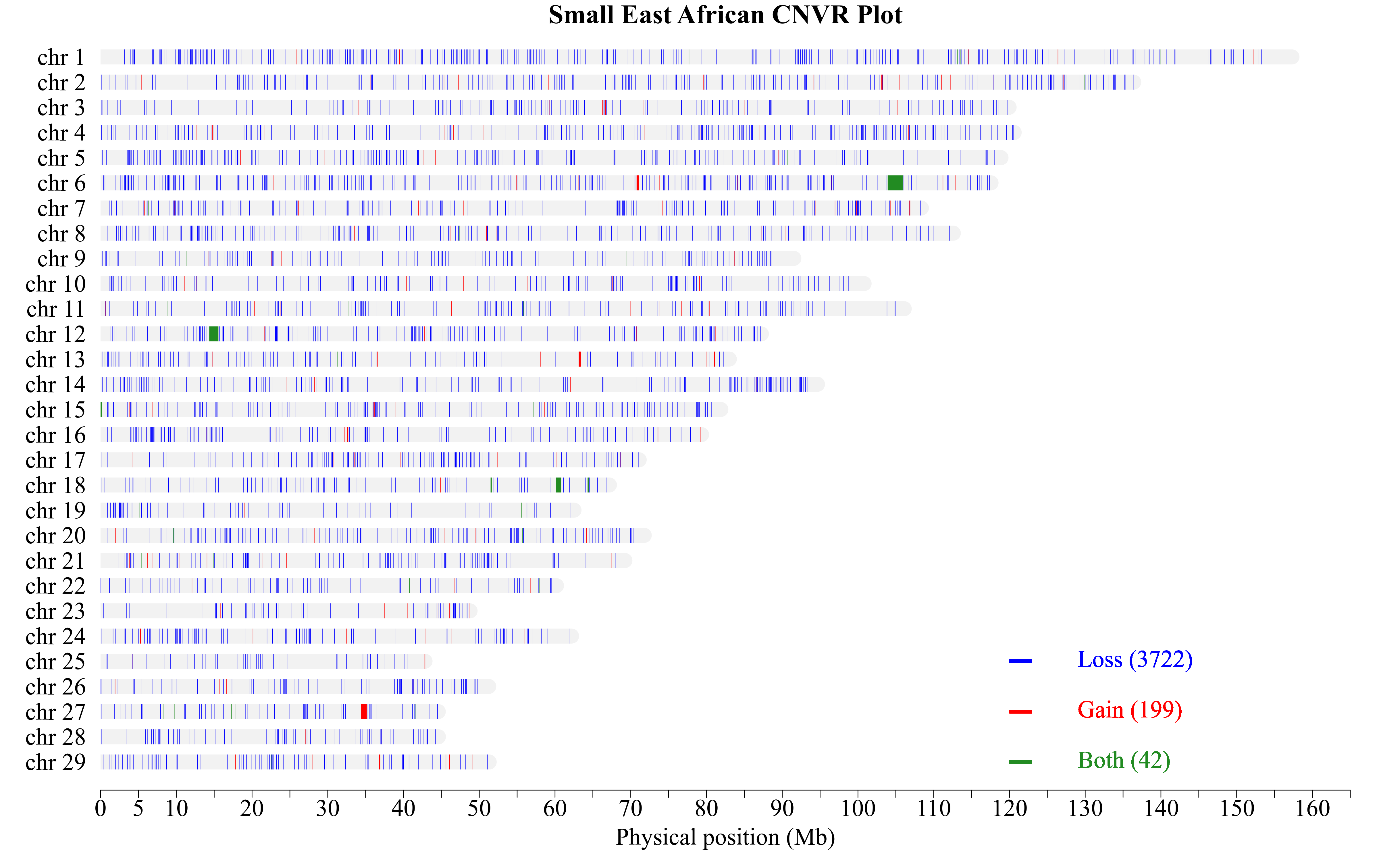 Supplementary Figure 34: CNVR for the Small East African breed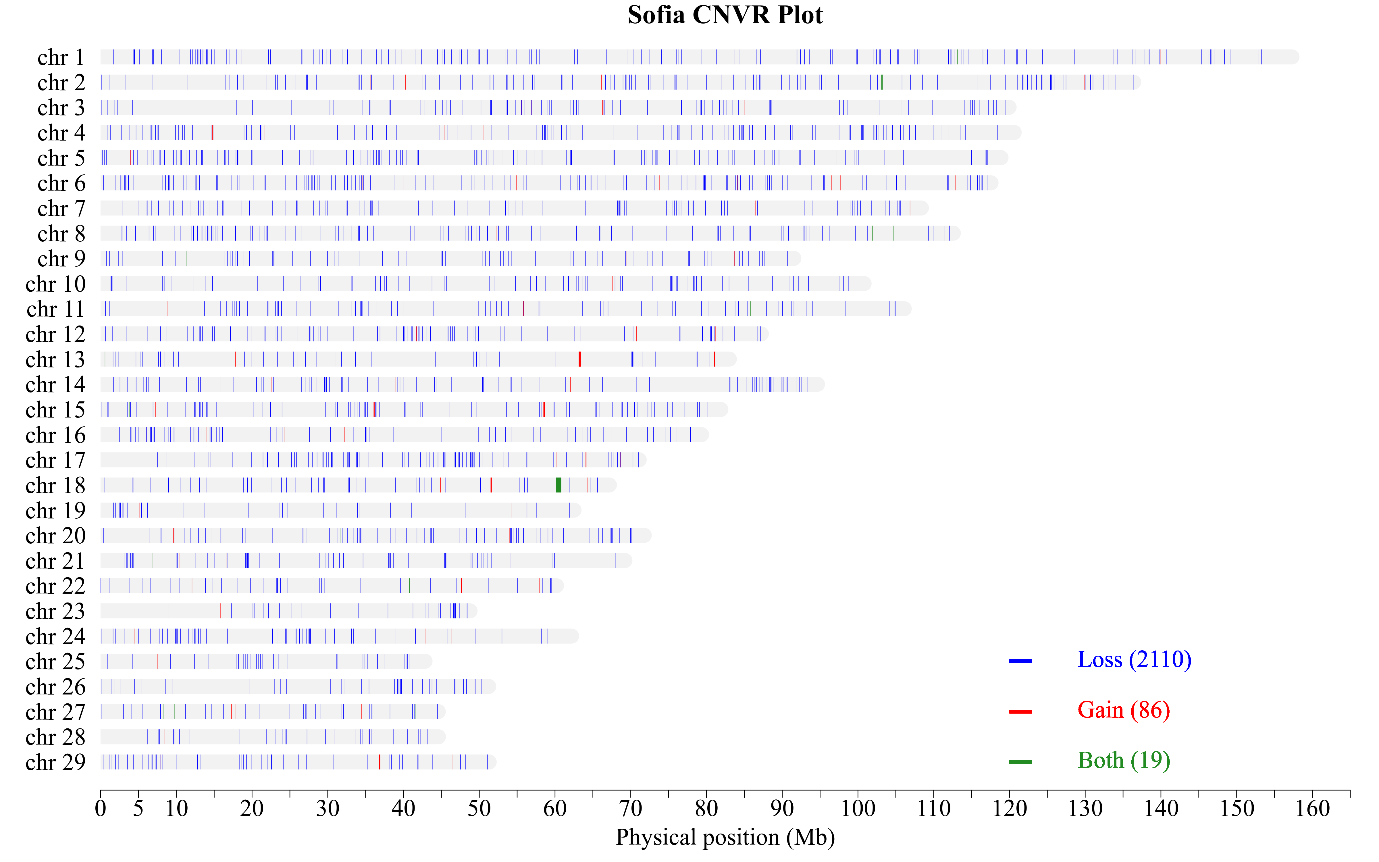 Supplementary Figure 35: CNVR for the Sofia breed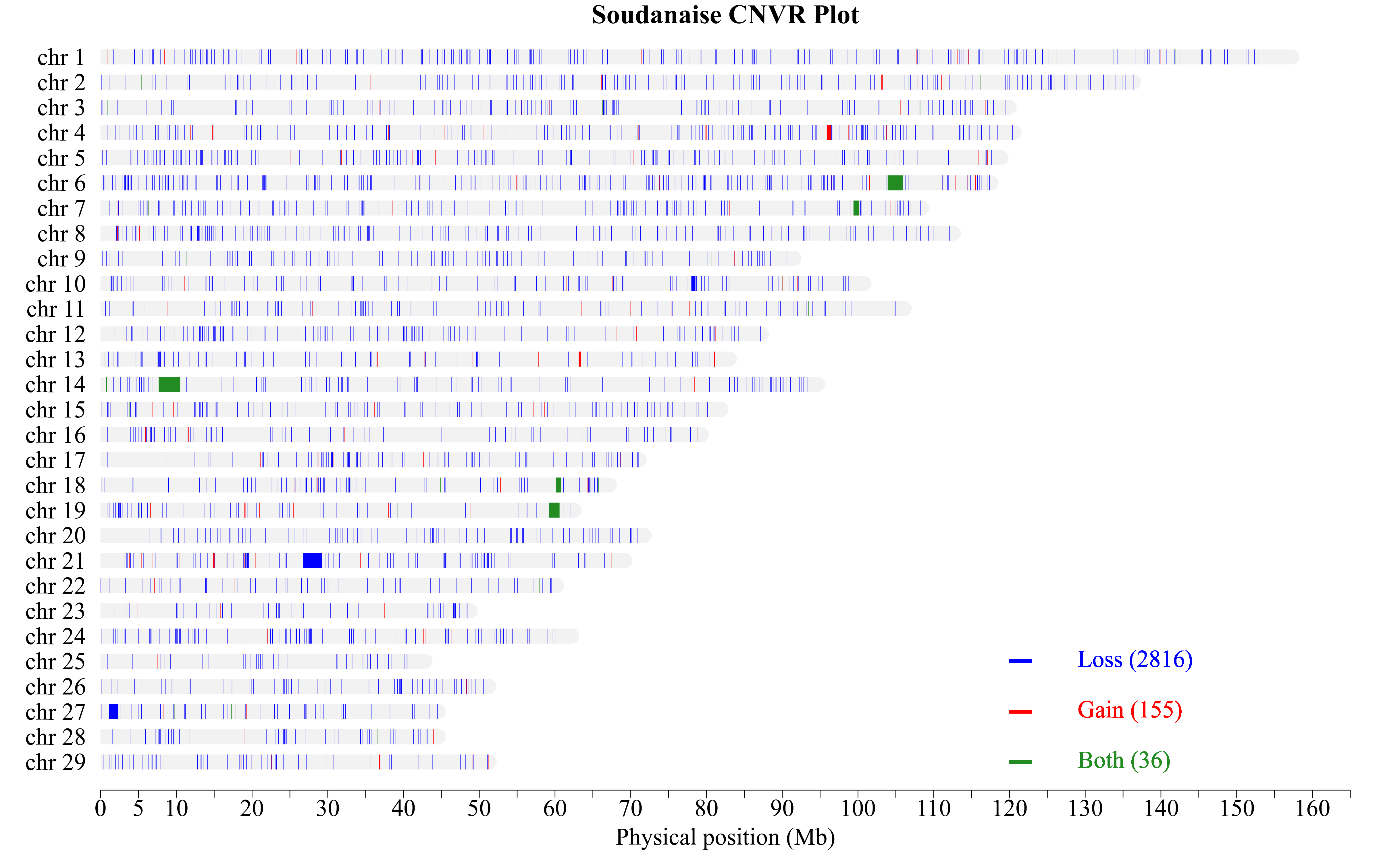 Supplementary Figure 36: CNVR for the Soudanaise breed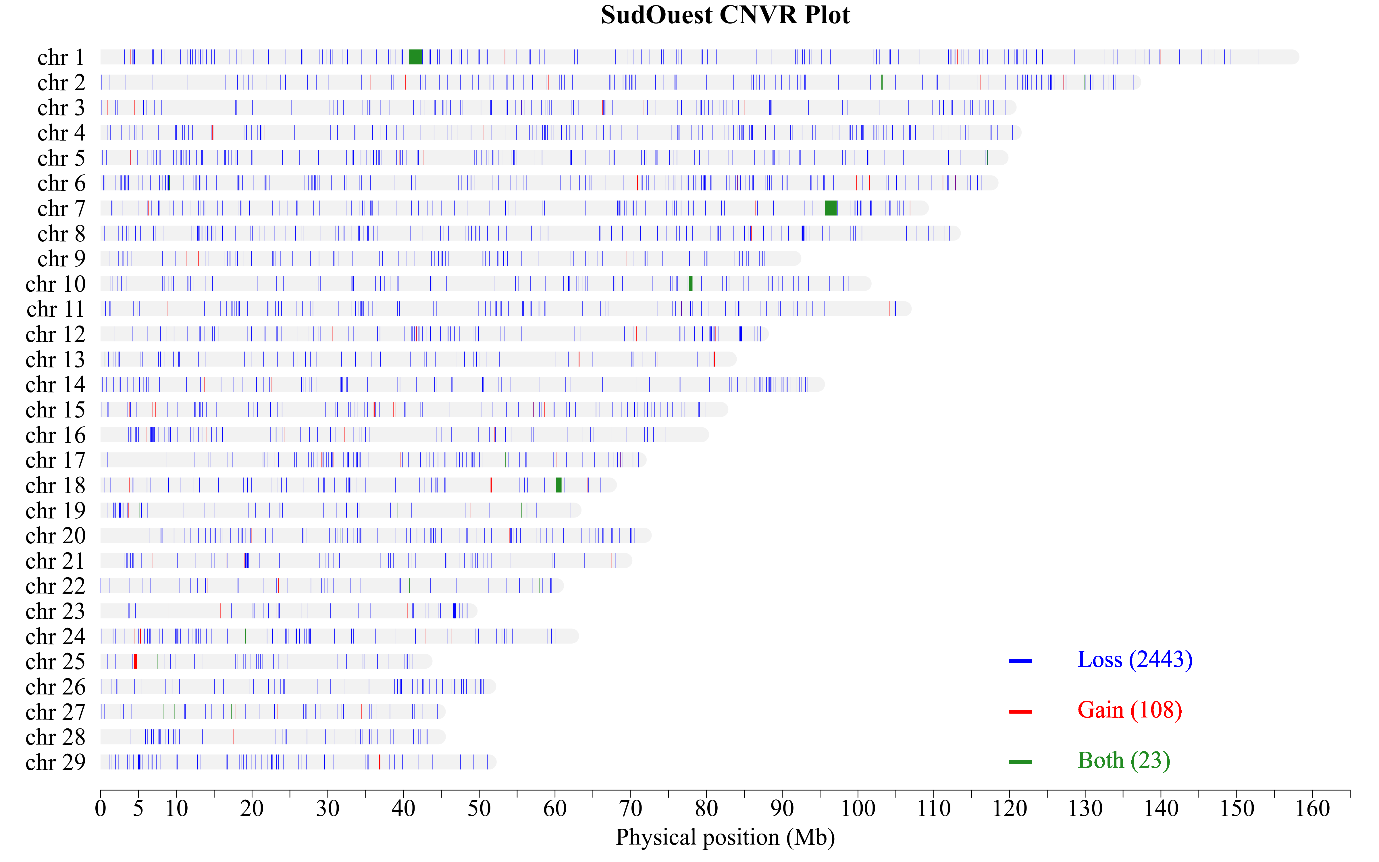 Supplementary Figure 37: CNVR for the SudOuest breed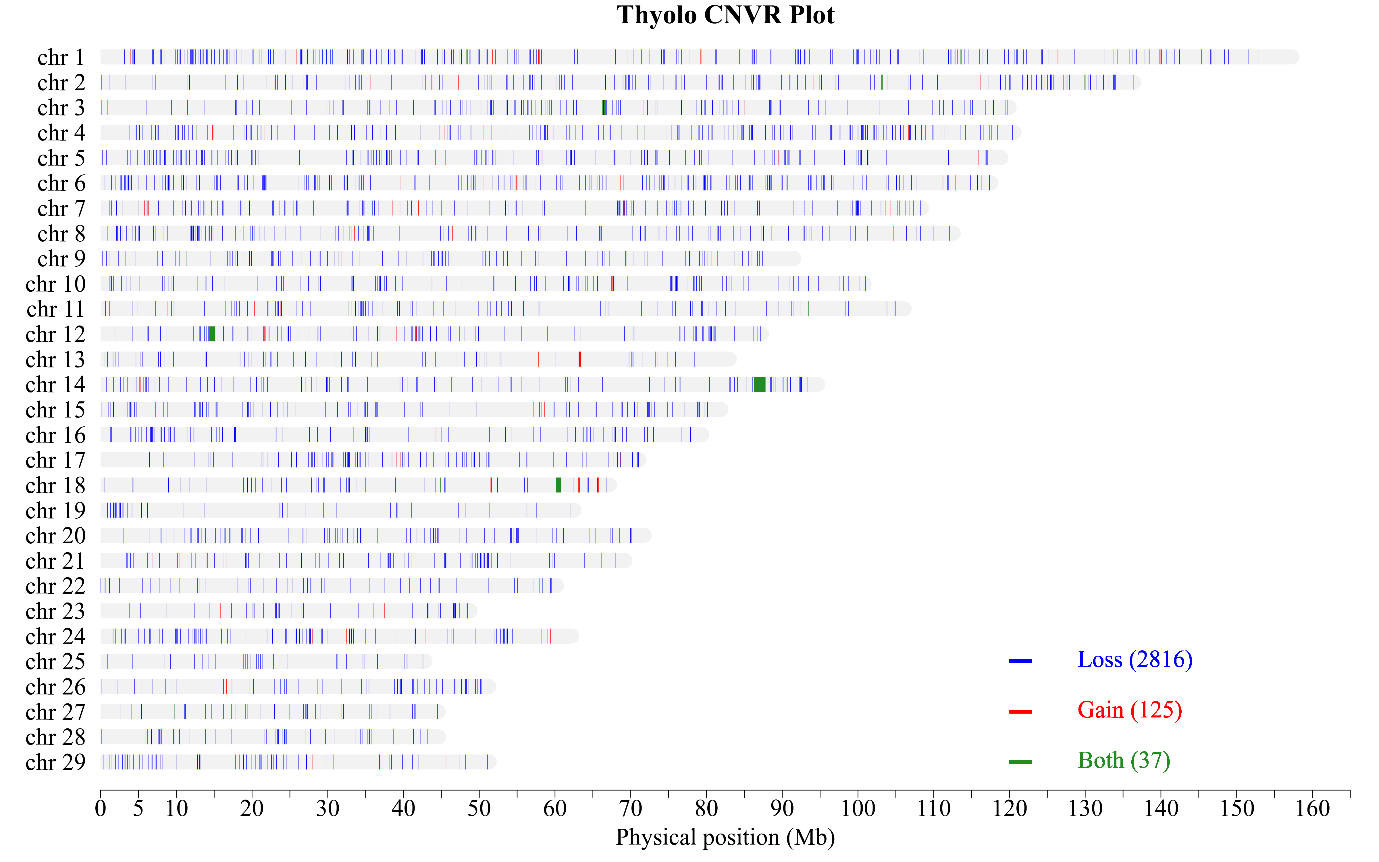 Supplementary Figure 38: CNVR for the Thyolo breed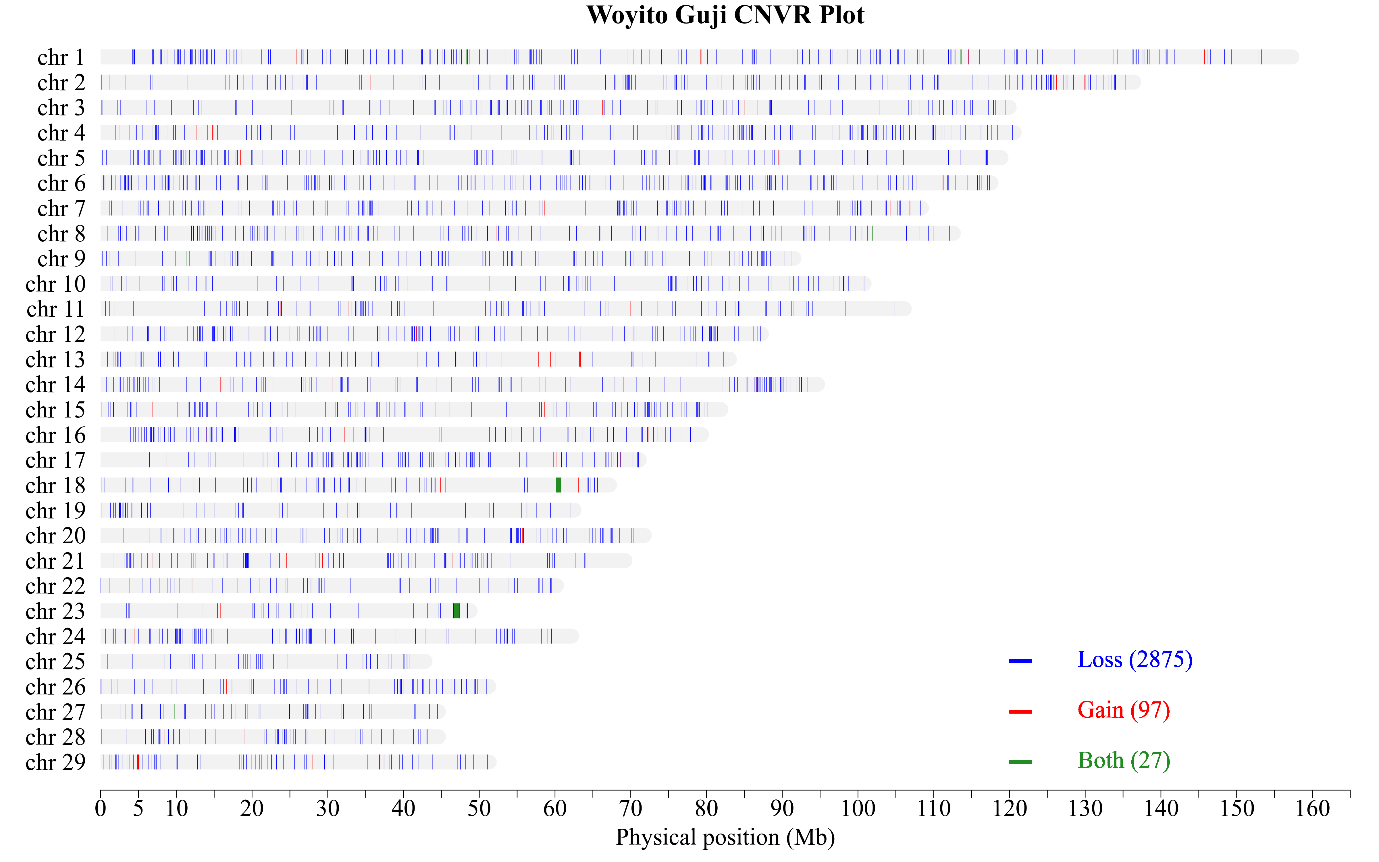 Supplementary Figure 39: CNVR for the Woyito Guji breed